T.C.NEVŞEHİR VALİLİĞİZÜBEYDE HANIM ANAOKULU MÜDÜRLÜĞÜ2024-2028 STRATEJİK PLANI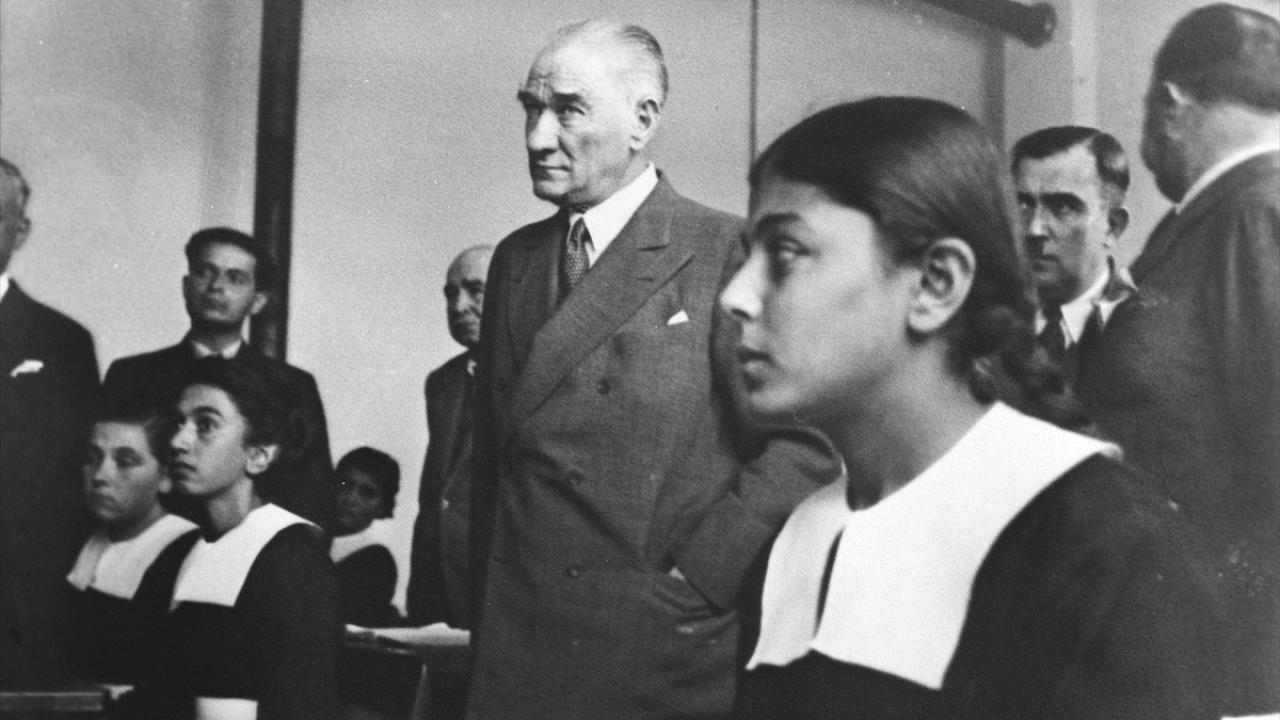 Geleceğin güvencesi sağlam temellere dayalı bir eğitime, eğitim ise öğretmene dayalıdır.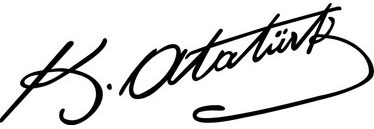 Okul/Kurum BilgileriSUNUŞÇok hızlı gelişen, değişen teknolojilerle bilginin değişim süreci de hızla değişmiş ve başarı için sistemli ve planlı bir çalışmayı kaçınılmaz kılmıştır. Sürekli değişen ve gelişen ortamlarda çağın gerekleri ile uyumlu bir eğitim öğretim anlayışını sistematik bir şekilde devam ettirebilmemiz, belirlediğimiz stratejileri en etkin şekilde uygulayabilmemiz ile mümkün olacaktır. Başarılı olmak da iyi bir planlama ve bu planın etkin bir şekilde uygulanmasına bağlıdır. Kapsamlı ve özgün bir çalışmanın sonucu hazırlanan Stratejik Plan okulumuzun çağa uyumu ve gelişimi açısından tespit edilen ve ulaşılması gereken hedeflerin yönünü doğrultusunu ve tercihlerini kapsamaktadır. Katılımcı bir anlayış ile oluşturulan Stratejik Plânın, okulumuzun eğitim yapısının daha da güçlendirilmesinde bir rehber olarak kullanılması amaçlanmaktadır. Belirlenen stratejik amaçlar doğrultusunda hedefler oluşturulmuş ve okulumuzun 2024-2028 yıllarına ait stratejik plânı hazırlanmıştır. Bu planlama; 5018 sayılı Kamu Mali Yönetimi ve Kontrol Kanunu gereği, Kamu kurumlarında stratejik planlamanın yapılması gerekliliği esasına dayanarak hazırlanmıştır. Zoru hemen başarırız, imkânsızı başarmak zaman alır. Okulumuza ait bu planın hazırlanmasında her türlü özveriyi gösteren ve sürecin tamamlanmasına katkıda bulunan idarecilerimize, stratejik planlama ekiplerimize, Milli Eğitim Müdürlüğümüz Strateji Geliştirme Bölümü çalışanlarına teşekkür ediyor, bu plânın başarıyla uygulanması ile okulumuzun başarısının daha da artacağına inanıyor, tüm personelimize başarılar diliyorum.                                                                                                              Naile KAŞKATEPEOkul MüdürüİÇİNDEKİLER1.   GİRİŞ VE STRATEJİK PLANIN HAZIRLIK SÜRECİ1.1.      Strateji Geliştirme Kurulu ve Stratejik Plan Ekibi1.2.      Planlama Süreci2.   DURUM ANALİZİ2.1.      Kurumsal Tarihçe2.2.      Uygulanmakta Olan Planın Değerlendirilmesi2.3.      Mevzuat Analizi2.4.      Üst Politika Belgelerinin Analizi2.5.      Faaliyet Alanları ile Ürün ve Hizmetlerin Belirlenmesi2.6.      Paydaş Analizi2.7.      Kuruluş İçi Analiz2.7.1.Teşkilat Yapısı2.7.2.İnsan Kaynakları2.7.3.Teknolojik Düzey2.7.4.Mali Kaynaklar2.7.5.İstatistiki Veriler2.8. Dış Çevre Analizi (Politik, Ekonomik, Sosyal, Teknolojik, Yasal ve ÇevreselÇevre Analizi -PESTLE)2.9. Güçlü ve Zayıf Yönler ile Fırsatlar ve Tehditler (GZFT) Analizi2.10.Tespit ve İhtiyaçların Belirlenmesi3. GELECEĞE  BAKIŞ3.1.Misyon3.2.Vizyon3.3.Temel Değerler4. AMAÇ, HEDEF VE STRATEJİLERİN BELİRLENMESİ4.1. Amaçlar4.2. Hedefler4.3. Performans Göstergeleri4.4. Stratejilerin Belirlenmesi4.5. Maliyetlendirme5. İZLEME VE DEĞERLENDİRME6. Tablo/Şekil/Grafikler/Ekler1. GİRİŞ VE STRATEJİK PLANIN HAZIRLIK SÜRECİ1.1.  Strateji Geliştirme Kurulu ve Stratejik Plan EkibiStrateji Geliştirme Kurulu: Okul müdürünün başkanlığında, bir okul müdür yardımcısı, bir öğretmen ve okul/aile birliği başkanı ile bir yönetim kurulu üyesi olmak üzere 5 kişiden oluşan üst kurul kurulur.Stratejik Plan Ekibi: Okul müdürü tarafından görevlendirilen ve üst kurul üyesi olmayan müdür yardımcısı başkanlığında, belirlenen öğretmenler ve gönüllü velilerden oluşur.
Tablo 1. Strateji Geliştirme Kurulu ve Stratejik Plan Ekibi Tablosu1.2.  Planlama Süreci:2024-2028 dönemi stratejik plan hazırlanma süreci Strateji Geliştirme Kurulu ve Stratejik Plan Ekibi’nin oluşturulması ile başlamıştır. Ekip tarafından oluşturulan çalışma takvimi kapsamında ilk aşamada durum analizi çalışmaları yapılmış ve durum analizi aşamasında, paydaşlarımızın plan sürecine aktif katılımını sağlamak üzere paydaş anketi, toplantı ve görüşmeler yapılmıştır. Durum analizinin ardından geleceğe yönelim bölümüne geçilerek okulumuzun/kurumumuzun amaç, hedef, gösterge ve stratejileri belirlenmiştir.2. DURUM ANALİZİStratejik planlama sürecinin ilk adımı olan durum analizi, okulumuzun/kurumumuzun “neredeyiz?”  sorusuna cevap vermektedir. Okulumuzun/kurumumuzun geleceğe yönelik amaç, hedef ve stratejiler geliştirebilmesi için öncelikle mevcut durumda hangi kaynaklara sahip olduğu  ya  da  hangi yönlerinin eksik olduğu  ayrıca,   okulumuzun/kurumumuzun kontrolü dışındaki olumlu ya da olumsuz gelişmelerin neler olduğu değerlendirilmiştir. Dolayısıyla bu analiz, okulumuzun/kurumumuzun kendisini ve çevresini daha iyi tanımasına yardımcı olacak ve stratejik planın sonraki aşamalarından daha sağlıklı sonuçlar elde edilmesini sağlayacaktır.Durum analizi bölümünde, aşağıdaki hususlarla ilgili analiz ve değerlendirmeler yapılmıştır;•  Kurumsal tarihçe•  Uygulanmakta olan planın değerlendirilmesi•  Mevzuat analizi•  Üst politika belgelerinin analizi•  Faaliyet alanları ile ürün ve hizmetlerin belirlenmesi•  Paydaş analizi•  Kuruluş içi analiz•  Dış çevre analizi (Politik, ekonomik, sosyal, teknolojik, yasal ve çevresel analiz)•  Güçlü ve zayıf yönler ile fırsatlar ve tehditler (GZFT) analizi•  Tespit ve ihtiyaçların belirlenmesi2.1. Kurumsal TarihçeOkulumuz, 2005-2006 eğitim öğretim yılında, Fatih mahallesinde, “Zübeyde Hanım Anaokulu ” ismi ile eğitim öğretime açılmıştır. Okulumuz 4 derslikli olup, 3500  m2 lik bir bahçeye sahiptir.Okulumuzda halen 4 derslikte, 7 şube,1 müdür, 1 müdür yardımcısı, 7öğretmen, 2personel ile eğitim öğretime devam edilmektedir.2.2. Uygulanmakta Olan Stratejik Planın Değerlendirilmesi Okulumuzun 2019-2023 dönemi yıllık planı üç tema üzerine şekillendirilmiş, temalara bağlı amaçlar, hedefler ve performans göstergeleri belirlenmiştir. Genel olarak okuluz stratejik planı hedeflerine ulaşma durumu aşağıdaki özet değerlendirme tablosundaki değerlerde gerçekleşmiştir. 1-Eğitim ve Öğretime Erişim teması altında belirlenen “Öğrencilerin uyum ve devamsızlık sorunlarını gideren etkin bir yönetim yapısı kurulacaktır” amacına yönelik belirlenen hedef ve göstergelerin hedeflenen değerlerine alınan tedbirler, uygulanan faaliyetler ve etkinlikler neticesinde ulaşılmıştır. 2- Eğitim ve Öğretimde Kalitenin Artırılması teması altında belirlenen “Bütün bireylere ulusal ve uluslararası ölçütlerde bilgi, beceri, tutum ve davranışın kazandırılması ile girişimci, yenilikçi, yaratıcı, dil becerileri yüksek, iletişime ve öğrenmeye açık, öz güven ve sorumluluk sahibi sağlıklı ve mutlu bireylerin yetişmesine imkân sağlamak” amacına yönelik belirlenen hedef ve göstergelerin hedeflenen değerlerine plan döneminde uygulanan stratejiler, faaliyetler ve etkinlikler neticesinde ulaşılmıştır. 3- Kurumsal Kapasite teması altında belirlenen “Eğitim ve öğretim faaliyetlerinin daha nitelikli olarak verilebilmesi için okulumuzun kurumsal kapasitesi güçlendirilecektir” amacına yönelik belirlenen hedef ve göstergelerin hedeflenen değerlerine plan döneminde uygulanan stratejiler, faaliyetler ve etkinlikler neticesinde ulaşılmıştır.Yeni plan döneminde ilimizin planına bağlı olarak oluşturacağımız stratejik planda benzer performans göstergelerine yer verilecektir. 2.3. Yasal Yükümlülükler ve Mevzuat AnaliziOkulumuzun çalışmalarını ilgilendiren mevzuatlar incelenmiştir.  Okul Müdürlüğümüzün yasal yetki, görev ve sorumlulukları; Cumhurbaşkanlığı Teşkilatı Hakkında Cumhurbaşkanlığı Kararnamesi, T.C. Anayasası, 657 sayılı Devlet Memurları Kanunu, 1739 sayılı Millî Eğitim Temel Kanunu, Millî Eğitim Bakanlığı Okul Öncesi Eğitim ve İlköğretim Kurumları Yönetmeliği, Ortaöğretim Kurumları Yönetmeliği, Millî Eğitim Bakanlığı Eğitim Kurumları Sosyal Etkinlikler Yönetmeliği, Mesleki Ve Teknik Eğitim Yönetmeliği, esaslarına ve diğer ilgili mevzuat ve kararlara göre belirlenmiştir. 2.4. Üst Politika Belgeleri AnaliziOkul müdürlüğümüze görev ve sorumluluk yükleyen amir hükümlerin tespit edilmesi için tüm üst politika belgeleri taranmış ve bu belgelerde yer alan politikalar incelenmiştir. Üst politika belgeleri;•  12. Kalkınma Planı•  Cumhurbaşkanlığı Programı,•  Orta Vadeli Program,•  Cumhurbaşkanlığı Yıllık Programı,•  Millî Eğitim Bakanlığı Stratejik Planı,•  İl Millî Eğitim Müdürlüğü Stratejik Planı,•  İlçe Millî Eğitim Müdürlüğü Stratejik Planı ile•	Okul/kurumu ilgilendiren ulusal, bölgesel ve sektörel strateji eylem planlarıNevşehir il millî eğitim müdürlüğü ve ilçe millî eğitim müdürlüğü stratejik planları incelenerek Bu çerçevede Müdürlüğümüz 2024-2028 Stratejik Planı’nın stratejik amaç, hedef, performans göstergeleri ve stratejileri hazırlanırken bu belgelerden yararlanılmıştır. 2.5. Faaliyet Alanları ile Ürün/Hizmetlerin Belirlenmesi2024-2028 stratejik plan hazırlık sürecinde Müdürlüğümüzün faaliyet alanları ile ürün ve hizmetlerinin belirlenmesine yönelik çalışmalar yapılmıştır. Bu kapsamda Müdürlüğümüzün faaliyetleri ve ürün ve hizmetleri belirlenmiştir. Müdürlüğümüzün faaliyet alanları ile ürün ve hizmetleri şu şekildedir:Tablo 3. Faaliyet Alanlar/Ürün ve Hizmetler Tablosu2.6. Paydaş AnaliziPaydaş   analizinin   ilk   aşamasında   kurumumuzun   paydaşlarının   kimler   olduğunun   tespit edilebilmesi  için;  kurumumuzun    faaliyet  ve  hizmetleri  ile  ilgisi  olanlar  kimlerdir?,  Kurumumuzun faaliyet ve hizmetlerini yönlendirenler kimlerdir?, Kurumumuzun  sunduğu hizmetlerden yararlananlar kimlerdir?, Kurumumuzun  faaliyet ve hizmetlerden etkilenenler ile faaliyet ve hizmetlerini etkileyenler kimlerdir? Sorularına cevap aranmıştır.Paydaşların kurumla ilişkileri belirlenerek iç paydaş /dış paydaş /yararlanıcı olarak sınıflandırılması yapılmıştırEK-1 Paydaş Sınıflandırma MatrisiEK -2 Paydaş Önceliklendirme MatrisiEk-3 Yararlanıcı Ürün/Hizmet MatrisiTabloda yer paydaşların listesi okul/kurumun türüne ve yapısına göre değişkenlik gösterebilir.√ : Tamamı  O : Bir kısmı2.7. Okul/Kurum İçi AnalizKurum içi analiz çalışmasında; müdürlüğümüzün organizasyon yapısı, insan kaynakları, kurum kültürü, teknolojik bilişim altyapısı,  fiziki ve mali kaynaklar yönünden ayrıntılı olarak ele alınmıştır.SINIF VE ÖĞRENCİ BİLGİLERİ	Okulumuzda yer alan sınıfların öğrenci sayıları alttaki tabloda verilmiştir.Yabancı Uyruklu Öğrenciler2.7.2. İnsan KaynaklarıOkul/kurumun hedefleriyle uyumlu, kurumsal ve bireysel performans için kritik olan bilgi, beceri ve tutumların tümünü kapsamalıdır. Personele ilişkin nicel veriler ile personelin sahip olduğu niteliklerin analizi yapılmıştır.Okul/kurumda çalışanlar ve görevleri belirlenir. Ayrıca;•Kurumun sahip olduğu toplam norm kadro sayısı,Okulumuzun çalışanlarına ilişkin bilgiler altta yer alan tabloda belirtilmiştir. (Kadrolu, geçici görevlendirme, ücretli veya sözleşmeli olması fark etmeksizin tüm çalışanlar dâhil edilecektir. )Tablo Branşlara Göre Kurumdaki Mevcut Öğretmen SayısıTablo 5. Çalışanların Görev DağılımıTablo 6. İdari Personelin Hizmet Süresine İlişkin BilgilerTablo 7. Okul/Kurumda Oluşan Yönetici Sirkülasyonu OranıTablo 8. İdari Personelin Katıldığı Hizmet İçi ProgramlarıTablo 9. Öğretmenlerin Hizmet Süreleri (2005 Yılı İtibarıyla)Tablo 10. Kurumda Gerçekleşen Öğretmen Sirkülâsyonunun OranıTablo 11. Öğretmenlerin Katıldığı Hizmet İçi Eğitim ProgramlarıTablo 12. Kurumdaki Mevcut Hizmetli/ Memur Sayısı Tablo 13. Okul/kurum Rehberlik Hizmetleri2.7.3.Teknolojik DüzeyOkulumuzun bilgisayar donanımı, etkileşimli tahta, internet, fotokopi ve diğer teknolojik imkanları yeterli durumdadır. Öğretmenlerimizin ve diğer personellerimizin teknolojik okur yazarlığı yeterli düzeydedir. Okulumuz hizmetlerinin yararlanıcılara daha hızlı ve etkili şekilde sunulması için güncel teknolojik araçlar etkin bir biçimde kullanılmaktadır. Tablo 14. Teknolojik Araç-Gereç DurumuTablo 15. Fiziki Mekân Durumu2.7.4. Mali KaynaklarOkulumuzun genel bütçe ödenekleri, okul aile birliği gelirleri ve diğer katkılarda dâhil olmak üzere gelir ve giderlerine ilişkin son iki yıl gerçekleşme bilgileri alttaki tabloda verilmiştir.

Tablo 16. Kaynak TablosuTablo 17. Harcama Kalemleri2.7.5. İstatistiki Veriler2.8.  Çevre Analizi (PESTLE)Çevre analiziyle okul/kurum üzerinde etkili olan veya olabilecek politik, ekonomik, sosyo-kültürel, teknolojik, yasal çevresel dış etkenlerin tespit edilmesi amaçlanır. Dış çevreyi oluşturan unsurlar (nüfus, demografik yapı, coğrafi alan, kentsel gelişme, sosyokültürel hayat, ekonomik, sosyal, politik, kültürel durum, çevresel, teknolojik ve rekabete yönelik etkenler vb.) okul ve kurumun kontrolü dışındaki koşullara bağlı ve farklı eğilimlere sahiptir. Bu unsurlar doğrudan veya dolaylı olarak okul/kurumun faaliyet alanlarını etkilemektedir.Tablo 20. PESTLE Analiz Tablosu	2.9. GZFT AnaliziGZFT (Güçlü Yönler, Zayıf Yönler, Fırsatlar ve Tehditler) durum analizi kapsamında kullanılan temel yöntemlerdendir. Okulumuzun mevcut durumunu ortaya koyabilmek için geniş katılımlı bir grup ile GZFT analizi yapılmıştır. Okulumuzda yapılan GZFT analizinde okulun güçlü ve zayıf yönleri ile okulumuz için fırsat ve tehdit olarak değerlendirilebilecek unsurlar tespit edilmiştir.2.9.1. Güçlü ve Zayıf YönlerGüçlü YönlerZayıf Yönler2.9.2. Fırsatlar ve TehditlerFırsatlarTehditler2.10. Tespit ve İhtiyaçların BelirlenmesiDurum analizi çerçevesinde gerçekleştirilen tüm çalışmalardan elde edilen veriler; paydaş anketleri, toplantı tutanakları vs. göz önünde bulundurularak özet bir bakış geliştirilmesi sürecidir. Oluşturulan tablo amaç ve hedeflere ulaşmak için temel yapıyı oluşturacaktır.   3. GELECEĞE BAKIŞGeleceğe bakış sürecinde okul/kurum misyon, vizyon ve temel değerler bildirimlerini belirler. Misyon, vizyon ve temel değerler, okul/kurumun uzun vadede idealleri doğrultusunda ilerleyebilmesi için yönlendiricilik işlevi görür. Okul/kurum, bu aşamada misyon ve vizyonlarını ifade edecek, temel değerlerini belirleyecek, temalarını, amaçlarını, hedeflerini ve stratejilerini ortaya koyacaklardır.Okul Müdürlüğümüzün Misyon, vizyon, temel ilke ve değerlerinin oluşturulması kapsamında öğretmenlerimiz, öğrencilerimiz, velilerimiz, çalışanlarımız ve diğer paydaşlarımızdan alınan görüşler, sonucunda stratejik plan hazırlama ekibi tarafından Misyon, Vizyon, Temel Değerler aşağıdaki şekilde belirlenmiştir.3.1. MİSYONUMUZ3.2. VİZYONUMUZ3.3. Temel Değerler1.Fırsat eşitliği2.Kültürel ve sanatsal duyarlılık 3.İnsan, toplum, bilim ve çevre duyarlılığı4.Din, ahlak ve değerlere bağlılık 5.Hukuk ve adalet 6.Katılımcılık ve istişare kültürü 7.Tarafsızlık, hesap verebilirlik ve şeffaflık 8.Sorumluluk 9.Vatanseverlik10. İşbirliğine Açıklık4. AMAÇ, HEDEF VE PERFORMANS GÖSTERGESİ İLE STRATEJİLERİN BELİRLENMESİTEMA 1	:EĞİTİME VE ÖĞRETİME ERİŞİM VE KATILIM   AMAÇ1:Okul öncesi eğitim kurumlarına, eğitimin temel ilkeleri doğrultusunda erişimin artırılması, öğrenci devamı ve uyumu sağlanarak ve okullaşma oranı artırılacaktır.      Hedef 1.1:Öğrencilerinin okula uyumu sağlanacak, okullaşma oranları artırılacak,  uyum ve devamsızlık sorunları giderilecektirTEMA 2	:EĞİTİM ÖĞRETİMDE KALİTE   AMAÇ 2:Okul öncesi eğitim kurumlarının, eğitimin temel ilkeleri doğrultusunda niteliğini arttırmak amacıyla kurumsal kapasite geliştirilecektir.     Hedef 2.1:Eğitim ve öğretimin sağlıklı ve güvenli bir ortamda gerçekleştirilmesi için okul sağlığı ve güvenliği geliştirilecektir.     Hedef 2.2:Okul öncesi eğitimin niteliği artırılacaktır.TEMA 3	:KURUMSAL KAPASİTE   AMAÇ 3:Eğitim ve öğretim faaliyetlerinin daha nitelikli olarak verilebilmesi için okulumuzun kurumsal kapasitesi güçlendirilecektir     Hedef 3.1:Eğitim kalitesinin artırılmasına yönelik çalışanların mesleki gelişimleri desteklenecektir.     Hedef 3.2:Eğitim kalitesinin artırılmasına yönelik okulun fiziki kapasitesi artırılacaktır.     Hedef 3.3:Eğitim kalitesinin artırılmasına yönelik okulun teknik, materyal, mekan, alan imkanları artırılacaktır.Maliyetlendirme2024 -2028 stratejik planı hedeflerin, performans göstergelerinin gerçekleşmesine yönelik yapılacak faaliyetler göz önünde bulundurularak hedefe ve amaca ilişkin tahmini maliyet hesaplanmıştır.İZLEME VE DEĞERLENDİRMEİzleme, stratejik plan uygulamasının sistematik olarak takip edilmesi ve raporlanmasıdır. Değerlendirme ise, uygulama sonuçlarının amaç ve hedeflere kıyasla ölçülmesi ve söz konusu amaç ve hedeflerin tutarlılık ve uygunluğunun analizidir.Plan dönemi içerisinde ve her öğretim yılı sonunda okulumuzun stratejik planı uyarınca yürütülen faaliyetlerimizi, önceden belirttiğimiz performans göstergelerine göre hedef ve gerçekleşme durumu ile varsa meydana gelen sapmaların nedenlerini açıkladığımız, okulumuz hakkında genel ve mali bilgileri içeren izleme ve değerlendirme raporu hazırlanacaktır. Faaliyet raporları 6 aylık ve yıllık olarak hazırlanacaktır.İli: NEVŞEHİRİlçesi: ÜRGÜPAdres: Fatih mah.309. sokak No:2Coğrafi Konum (link)https://urgupzubeydehanim.meb.k12.tr/tema/harita.phpTelefon Numarası: 0 (384) 341 50 59Faks Numarası:-e- Posta Adresi:963896@meb.k12.trWeb sayfası adresi:https://urgupzubeydehanim.meb.k12.trKurum Kodu: 963896Öğretim Şekli:İkili EğitimİliNEVŞEHİRNEVŞEHİRNEVŞEHİRİlçesiÜRGÜPÜRGÜPÜRGÜPAdres:   Fatih mah.309. sokak No:2  Fatih mah.309. sokak No:2  Fatih mah.309. sokak No:2Coğrafi Konum (link):Coğrafi Konum (link):https://urgupzubeydehanim.meb.k12.tr/tema/harita.phphttps://urgupzubeydehanim.meb.k12.tr/tema/harita.phpTelefon Numarası:  0 (384) 341 50 59 0 (384) 341 50 59 0 (384) 341 50 59Faks Numarası:Faks Numarası: - -e- Posta Adresi:963896@meb.k12.tr963896@meb.k12.tr963896@meb.k12.trWeb sayfası adresi:Web sayfası adresi:  https://urgupzubeydehanim.meb.k12.tr  https://urgupzubeydehanim.meb.k12.trKurum Kodu: 963896 963896 963896Öğretim Şekli:Öğretim Şekli:İkili Eğitimİkili EğitimOkulun Hizmete Giriş TarihiOkulun Hizmete Giriş Tarihi2005 2005 Toplam Çalışan SayısıToplam Çalışan Sayısı 11 11Öğrenci SayısıKız 70 70Öğretmen SayısıKadın 7 7Öğrenci SayısıErkek 60 60Öğretmen SayısıErkek 0 0Öğrenci SayısıToplam 130 130Öğretmen SayısıToplam 7 7Derslik Başına Düşen Öğrenci SayısıDerslik Başına Düşen Öğrenci SayısıDerslik Başına Düşen Öğrenci Sayısı 19Şube Başına Düşen Öğrenci SayısıŞube Başına Düşen Öğrenci SayısıŞube Başına Düşen Öğrenci Sayısı 19Öğretmen Başına Düşen Öğrenci SayısıÖğretmen Başına Düşen Öğrenci SayısıÖğretmen Başına Düşen Öğrenci Sayısı19Şube Başına 30’dan Fazla Öğrencisi Olan Şube SayısıŞube Başına 30’dan Fazla Öğrencisi Olan Şube SayısıŞube Başına 30’dan Fazla Öğrencisi Olan Şube Sayısı 0Öğrenci Başına Düşen Toplam Gider MiktarıÖğrenci Başına Düşen Toplam Gider MiktarıÖğrenci Başına Düşen Toplam Gider Miktarı 3.138,00Öğretmenlerin Kurumdaki Ortalama Görev SüresiÖğretmenlerin Kurumdaki Ortalama Görev SüresiÖğretmenlerin Kurumdaki Ortalama Görev Süresi 30 SAAT (haftalık)Strateji Geliştirme Kurulu BilgileriStrateji Geliştirme Kurulu BilgileriStratejik Plan Ekibi BilgileriStratejik Plan Ekibi BilgileriAdı SoyadıÜnvanıAdı SoyadıÜnvanı Naile  KAŞKATEPEOkul Müdürü  Ayla ŞAHİNMüdür Yrd. (Görevlendirme) Selahattin BARIŞ Müdür Yardımcısı  Arzu ATASOYÖğretmen Pınar İNCEDAĞ Öğretmen  Şule ÜNLÜERÖğretmen  Nesrin KARİP  Okul Aile Birliği Bşk. Kadriye BALCIÖğretmen  Gamze TÜRKMEN O.A.B. Başkan Yrd.  Ayşe ÖZ Öğretmen   Elif İlknur ASLANVeli STRATEJİK AMAÇSTRATEJİK HEDEFLERHEDEFLENEN2023
GERÇEKLEŞENTEMA I: EĞİTİM VE ÖĞRETİME ERİŞİM 
Stratejik Amaç 1: Öğrencilerin uyum ve devamsızlık sorunlarını gideren etkin bir yönetim yapısı kurulacaktır. Stratejik Hedef 1.1.  Öğrencilerinin okullaşma oranları artırılacak,  uyum ve devamsızlık sorunları giderilecektir. Kayıt bölgesindeki öğrencilerden okula kayıt yaptıranların oranı (%)98%98%TEMA I: EĞİTİM VE ÖĞRETİME ERİŞİM 
Stratejik Amaç 1: Öğrencilerin uyum ve devamsızlık sorunlarını gideren etkin bir yönetim yapısı kurulacaktır. Stratejik Hedef 1.1.  Öğrencilerinin okullaşma oranları artırılacak,  uyum ve devamsızlık sorunları giderilecektir. Okula yeni başlayan öğrencilerden oryantasyon eğitimine katılanların oranı (%)90%95%TEMA I: EĞİTİM VE ÖĞRETİME ERİŞİM 
Stratejik Amaç 1: Öğrencilerin uyum ve devamsızlık sorunlarını gideren etkin bir yönetim yapısı kurulacaktır. Stratejik Hedef 1.1.  Öğrencilerinin okullaşma oranları artırılacak,  uyum ve devamsızlık sorunları giderilecektir.Bir eğitim ve öğretim yılı döneminde 20 gün ve üzeri devamsızlık yapan öğrenci oranı (%) 3%2,50%TEMA I: EĞİTİM VE ÖĞRETİME ERİŞİM 
Stratejik Amaç 1: Öğrencilerin uyum ve devamsızlık sorunlarını gideren etkin bir yönetim yapısı kurulacaktır. Stratejik Hedef 1.1.  Öğrencilerinin okullaşma oranları artırılacak,  uyum ve devamsızlık sorunları giderilecektir.Okulun özel eğitime ihtiyaç duyan bireylerin kullanımına uygunluğu  (1=Uygun, 0=Uygun Değil)11TEMA II: EĞİTİM VE ÖĞRETİMDE KALİTENİN ARTIRILMASI Stratejik Amaç 2: Bütün bireylere ulusal ve uluslararası ölçütlerde bilgi, beceri, tutum ve davranışın kazandırılması ile girişimci, yenilikçi, yaratıcı, dil becerileri yüksek, iletişime ve öğrenmeye açık ağlıklı ve mutlu bireylerin yetişmesine imkân sağlamak.Stratejik Hedef 2.1.  Bütün bireylerin bedensel, ruhsal ve zihinsel gelişimlerine yönelik faaliyetlere katılım oranını ve öğrencilerin akademik başarı düzeylerini artırmak.Çocuklarla çevre bilinci oluşturma ile ilgili yapılan etkinlik sayısı22TEMA II: EĞİTİM VE ÖĞRETİMDE KALİTENİN ARTIRILMASI Stratejik Amaç 2: Bütün bireylere ulusal ve uluslararası ölçütlerde bilgi, beceri, tutum ve davranışın kazandırılması ile girişimci, yenilikçi, yaratıcı, dil becerileri yüksek, iletişime ve öğrenmeye açık ağlıklı ve mutlu bireylerin yetişmesine imkân sağlamak.Stratejik Hedef 2.1.  Bütün bireylerin bedensel, ruhsal ve zihinsel gelişimlerine yönelik faaliyetlere katılım oranını ve öğrencilerin akademik başarı düzeylerini artırmak.Hijyen, sağlıklı ve dengeli beslenme ile ilgili verilen eğitime katılan öğrenci oranı (%)100%100%TEMA II: EĞİTİM VE ÖĞRETİMDE KALİTENİN ARTIRILMASI Stratejik Amaç 2: Bütün bireylere ulusal ve uluslararası ölçütlerde bilgi, beceri, tutum ve davranışın kazandırılması ile girişimci, yenilikçi, yaratıcı, dil becerileri yüksek, iletişime ve öğrenmeye açık ağlıklı ve mutlu bireylerin yetişmesine imkân sağlamak.Stratejik Hedef 2.1.  Bütün bireylerin bedensel, ruhsal ve zihinsel gelişimlerine yönelik faaliyetlere katılım oranını ve öğrencilerin akademik başarı düzeylerini artırmak.Eğitim Öğretim yılı içerisinde "Değerler Eğitimi"  kapsamında yapılan çalışmalara katılan öğrenci oranı (%)100%100%TEMA II: EĞİTİM VE ÖĞRETİMDE KALİTENİN ARTIRILMASI Stratejik Amaç 2: Bütün bireylere ulusal ve uluslararası ölçütlerde bilgi, beceri, tutum ve davranışın kazandırılması ile girişimci, yenilikçi, yaratıcı, dil becerileri yüksek, iletişime ve öğrenmeye açık ağlıklı ve mutlu bireylerin yetişmesine imkân sağlamak.Stratejik Hedef 2.1.  Bütün bireylerin bedensel, ruhsal ve zihinsel gelişimlerine yönelik faaliyetlere katılım oranını ve öğrencilerin akademik başarı düzeylerini artırmak.Bir eğitim ve öğretim yılında öğretmen veya veli desteğiyle dinleme, anlama, anlatım, görsel okuma çalışmaları kapsamında öğrenci başına okunan kitap sayısı1010TEMA II: EĞİTİM VE ÖĞRETİMDE KALİTENİN ARTIRILMASI Stratejik Amaç 2: Bütün bireylere ulusal ve uluslararası ölçütlerde bilgi, beceri, tutum ve davranışın kazandırılması ile girişimci, yenilikçi, yaratıcı, dil becerileri yüksek, iletişime ve öğrenmeye açık ağlıklı ve mutlu bireylerin yetişmesine imkân sağlamak.Stratejik Hedef 2.2.  Eğitimde yenilikçi yaklaşımları kullanarak yerel, ulusal ve uluslararası projelerle; bireylerin yeterliliğini ve uluslararası öğrenci/öğretmen hareketliliğini artırmak. Okulun Katıldığı proje sayısı11TEMA II: EĞİTİM VE ÖĞRETİMDE KALİTENİN ARTIRILMASI Stratejik Amaç 2: Bütün bireylere ulusal ve uluslararası ölçütlerde bilgi, beceri, tutum ve davranışın kazandırılması ile girişimci, yenilikçi, yaratıcı, dil becerileri yüksek, iletişime ve öğrenmeye açık ağlıklı ve mutlu bireylerin yetişmesine imkân sağlamak.Stratejik Hedef 2.2.  Eğitimde yenilikçi yaklaşımları kullanarak yerel, ulusal ve uluslararası projelerle; bireylerin yeterliliğini ve uluslararası öğrenci/öğretmen hareketliliğini artırmak. Proje geliştirme konusunda hizmet içi eğitim alan kişi sayısı35TEMA II: EĞİTİM VE ÖĞRETİMDE KALİTENİN ARTIRILMASI Stratejik Amaç 2: Bütün bireylere ulusal ve uluslararası ölçütlerde bilgi, beceri, tutum ve davranışın kazandırılması ile girişimci, yenilikçi, yaratıcı, dil becerileri yüksek, iletişime ve öğrenmeye açık ağlıklı ve mutlu bireylerin yetişmesine imkân sağlamak.Stratejik Hedef 2.3 Okulumuzun yönetsel süreçleri, etkin bir izleme ve değerlendirme sistemiyle desteklenen, katılımcı, şeffaf ve hesap verebilir biçimde geliştirilecektir.Veli memnuniyet oranı (%)70%95%TEMA II: EĞİTİM VE ÖĞRETİMDE KALİTENİN ARTIRILMASI Stratejik Amaç 2: Bütün bireylere ulusal ve uluslararası ölçütlerde bilgi, beceri, tutum ve davranışın kazandırılması ile girişimci, yenilikçi, yaratıcı, dil becerileri yüksek, iletişime ve öğrenmeye açık ağlıklı ve mutlu bireylerin yetişmesine imkân sağlamak.Stratejik Hedef 2.3 Okulumuzun yönetsel süreçleri, etkin bir izleme ve değerlendirme sistemiyle desteklenen, katılımcı, şeffaf ve hesap verebilir biçimde geliştirilecektir.Çalışan memnuniyet oranı (%)80%98%TEMA II: EĞİTİM VE ÖĞRETİMDE KALİTENİN ARTIRILMASI Stratejik Amaç 2: Bütün bireylere ulusal ve uluslararası ölçütlerde bilgi, beceri, tutum ve davranışın kazandırılması ile girişimci, yenilikçi, yaratıcı, dil becerileri yüksek, iletişime ve öğrenmeye açık ağlıklı ve mutlu bireylerin yetişmesine imkân sağlamak.Stratejik Hedef 2.3 Okulumuzun yönetsel süreçleri, etkin bir izleme ve değerlendirme sistemiyle desteklenen, katılımcı, şeffaf ve hesap verebilir biçimde geliştirilecektir.Çalışanların motivasyonunu arttırmaya yönelik yapılan faaliyetlerin sayısı11TEMA II: EĞİTİM VE ÖĞRETİMDE KALİTENİN ARTIRILMASI Stratejik Amaç 2: Bütün bireylere ulusal ve uluslararası ölçütlerde bilgi, beceri, tutum ve davranışın kazandırılması ile girişimci, yenilikçi, yaratıcı, dil becerileri yüksek, iletişime ve öğrenmeye açık ağlıklı ve mutlu bireylerin yetişmesine imkân sağlamak.Stratejik Hedef 2.3 Okulumuzun yönetsel süreçleri, etkin bir izleme ve değerlendirme sistemiyle desteklenen, katılımcı, şeffaf ve hesap verebilir biçimde geliştirilecektir.Veli toplantılarına katılan veli oranı (%)80%85%TEMA II: EĞİTİM VE ÖĞRETİMDE KALİTENİN ARTIRILMASI Stratejik Amaç 2: Bütün bireylere ulusal ve uluslararası ölçütlerde bilgi, beceri, tutum ve davranışın kazandırılması ile girişimci, yenilikçi, yaratıcı, dil becerileri yüksek, iletişime ve öğrenmeye açık ağlıklı ve mutlu bireylerin yetişmesine imkân sağlamak.Stratejik Hedef 2.3 Okulumuzun yönetsel süreçleri, etkin bir izleme ve değerlendirme sistemiyle desteklenen, katılımcı, şeffaf ve hesap verebilir biçimde geliştirilecektir.Okul faaliyetlerine katılan veli oranı (%)80%90%TEMA III: KURUMSAL KAPASİTE Stratejik Amaç 3: Eğitim ve öğretim faaliyetlerinin daha nitelikli olarak verilebilmesi için okulumuzun kurumsal kapasitesi güçlendirilecektir. Stratejik Hedef 3.1.Okulumuzun insan kaynakları, mali ve fiziksel altyapısı eğitim ve öğretim faaliyetlerinden beklenen sonuçların elde edilmesini temine edecek biçimde sürdürülebilirlik ve verimlilik esasına göre geliştirilecektir.Öğretmen başına ortalama hizmet içi faaliyet sayısı11TEMA III: KURUMSAL KAPASİTE Stratejik Amaç 3: Eğitim ve öğretim faaliyetlerinin daha nitelikli olarak verilebilmesi için okulumuzun kurumsal kapasitesi güçlendirilecektir. Stratejik Hedef 3.1.Okulumuzun insan kaynakları, mali ve fiziksel altyapısı eğitim ve öğretim faaliyetlerinden beklenen sonuçların elde edilmesini temine edecek biçimde sürdürülebilirlik ve verimlilik esasına göre geliştirilecektir.Derslik başına düşen öğrenci sayısı 2420TEMA III: KURUMSAL KAPASİTE Stratejik Amaç 3: Eğitim ve öğretim faaliyetlerinin daha nitelikli olarak verilebilmesi için okulumuzun kurumsal kapasitesi güçlendirilecektir. Stratejik Hedef 3.1.Okulumuzun insan kaynakları, mali ve fiziksel altyapısı eğitim ve öğretim faaliyetlerinden beklenen sonuçların elde edilmesini temine edecek biçimde sürdürülebilirlik ve verimlilik esasına göre geliştirilecektir.Okul güvenliğinin yeterlilik  durumu  (1=Yeterli, 0=Yetersiz)11TEMA III: KURUMSAL KAPASİTE Stratejik Amaç 3: Eğitim ve öğretim faaliyetlerinin daha nitelikli olarak verilebilmesi için okulumuzun kurumsal kapasitesi güçlendirilecektir. Stratejik Hedef 3.1.Okulumuzun insan kaynakları, mali ve fiziksel altyapısı eğitim ve öğretim faaliyetlerinden beklenen sonuçların elde edilmesini temine edecek biçimde sürdürülebilirlik ve verimlilik esasına göre geliştirilecektir.Okulun "Beyaz Bayrak" sertifikası durumu  (1=Var, 0=Yok)11TEMA III: KURUMSAL KAPASİTE Stratejik Amaç 3: Eğitim ve öğretim faaliyetlerinin daha nitelikli olarak verilebilmesi için okulumuzun kurumsal kapasitesi güçlendirilecektir. Stratejik Hedef 3.1.Okulumuzun insan kaynakları, mali ve fiziksel altyapısı eğitim ve öğretim faaliyetlerinden beklenen sonuçların elde edilmesini temine edecek biçimde sürdürülebilirlik ve verimlilik esasına göre geliştirilecektir.Okulun Fiziki Kapasitesi (Sınıf, Salon, Bahçe, Atölye vb.) (1=Yeterli, 0=Yetersiz)11Faaliyet AlanıÜrün/HizmetlerÖğretim-eğitim faaliyetleriKayıt-nakil işleri 
Devam-devamsızlık 
Rehberlik faaliyetleriÖğrencilere rehberlik
Velilere rehberlik
Genel Rehberlik faaliyetleriSosyal, Kültürel ve sanatsal faaliyetlerTiyatro
Gezi
Halk Oyunları
Sergi
Kermes
Sportif faaliyetler
Jimlastik,Satranç, 
…….İnsan kaynakları faaliyetleri (mesleki gelişim faaliyetleri, personel etkinlikleri…)Seminer, kursOkul aile birliği faaliyetleriYemekler, şenlikler, özel gün kutlamalarıÖğrencilere yönelik faaliyetlerTanıtım günleri,projelerÖlçme değerlendirme faaliyetlerixÖğrenme ortamlarına yönelik faaliyetlerOrtantasyonDers dışı faaliyetlerGezi, piknik,PAYDAŞLARİÇ
 PAYDAŞLARDIŞ
PAYDAŞLARYARARLANICIYARARLANICIYARARLANICIPAYDAŞLARÇalışanlar, BirimlerTemel ortakStratejik ortakTedarikçiMüşteri,   hedef kitleMillî Eğitim BakanlığıXXValilikXXMilli Eğitim Müdürlüğü ÇalışanlarıXXİlçe Milli Eğitim MüdürlükleriXXOkullar ve Bağlı KurumlarXXÖğretmenler ve Diğer ÇalışanlarXXÖğrenciler ve VelilerXXOkul Aile BirliğiXXÜniversiteXXÖzel İdareXXBelediyelerXXGüvenlik Güçleri (Emniyet, Jandarma)XXBayındırlık ve İskân MüdürlüğüXXSosyal Hizmetler MüdürlüğüXXGençlik ve Spor MüdürlüğüXXMuhtarlıkXXİşveren kuruluşlarXXSivil Toplum KuruluşlarıXXTurizm Uygulama otelleriXXPaydaşİç PaydaşDış PaydaşYararlanıcı (Müşteri)Neden Paydaş?ÖnceliğiMEB√Bağlı  olduğumuz  merkezi idare1Öğrenciler√Hizmetlerimizden yaralandıkları için1Özel İdare√Tedarikçi mahalli idare1STK√Amaç ve hedeflerimize ulaşmak iş birliği yapacağımız kurumlar..Ürün Hizmet


Yararlanıcı
(Müşteri)Eğitim-Öğretim (Örgün-Yatılılık-BurslulukNitelikli İş GücüAR-GE, Projeler, DanışmanlıkAltyapı, Donatım YatırımYayımRehberlik, Kurs, Sosyal etkinliklerMezunlar (Öğrenci)Ölçme-DeğerlendirmeÖğrenciler√ √√√√Veliler √√ÜniversitelerooMedyaooUluslararası kuruluşlarMeslek KuruluşlarıoSağlık kuruluşlarıoDiğer KurumlarÖzel sektör√oSINIFIKızErkekToplam3 YAŞ /A 1110213 YAŞ /B815234 YAŞ/A99184 YAŞ/ B710174 YAŞ/C89175 YAŞ/ A61016 5 YAŞ/B11718Uyruğu3 YAŞ/A Sınıfı3 YAŞ/A Sınıfı5 YAŞ /A Sınıfı5 YAŞ /A SınıfıToplamUyruğuKızErkekKızErkekSuriye 01 1 1  3Okul MüdürüOkul MüdürüOkul MüdürüÖğretmenler KuruluRehberlik ServisiMüdür YardımcısıBüro HizmetleriOkul Aile Birliği Öğrenci KulüpleriÖğrenci İşleriÖğretmen ZümreleriYardımcı HizmetlerMuhasebeUnvan*ErkekKadınToplamOkul Müdürü ve Müdür Yardımcısı 112Okul Öncesi Öğretmeni 077Rehber Öğretmen 0 0 0İdari Personel 0 0 0Yardımcı Personel 112Toplam Çalışan Sayıları 29 11BranşıKadınErkekToplamYüksek LisansDoktoraOkul Öncesi 7 0  7 0 0ToplamÇalışanın ÜnvanıGörevleriOkul /Kurum MüdürüOkul yönetiminden sorumludur.Okul  içerisindeki ve okul dışındaki bütün resmi işlemleri yönetir, Müfredat doğrultusunda eğitim-öğretim faaliyetleri planlar ve  yönetir, Okulun düzenini korumak, eğitim sürecini yakından takip eder, Idarî işleri yürütür ve kadroda bulunan müdür yardımcısı ve idarî personellerle birlikte çalışır, kurallara uygun şekilde eğitim sürecini yürütür ve yönetir. okul içi ve okul dışı etkinlikleri düzenler,çalışmaları sürecini yakından takip eder, Okulun amaçları doğrultusunda öğrencilerin eğitilmesinden ve rehberlik hizmetlerinin planlanmasından sorumludur.Müdür YardımcısıAnaokulunun yönetim, eğitim ve büro işleriyle ilgili olarak müdür tarafından verilen görevleri yapar.Öğretmenlerce tutulan çocuk gelişim kayıtlarını izler. Aylık yemek listesini hazırlar veya hazırlatır. Yemekhane ve okulun genel temizlik işlerini organize eder.  Okula gelen erzakın muayenesini ve günlük erzakın ambardan çıkarılmasını sağlar. Gerektiğinde okul müdürüne vekâlet eder. Velilerden alınan ücretlerin harcanmasında gerçekleştirme birimi görevini yürütür. Okul müdürü tarafından verilen diğer görevleri yapar.Öğretmenler  Çocukların motor, bilişsel, dil, sosyal duygusal, ahlak gelişimlerini ve öz bakım becerilerini desteklemek ve geliştirmek amacıyla güncel eğitim programına uygun plan ve etkinlikler hazırlar ve uygular.Çocuklara ilişkin devam takip çizelgesini doldurur ve imzalar.Etkinlikler için gereken eğitim materyallerini hazırlar.Çocukların kişisel bilgi formlarını, gelişim gözlem formlarım ve gelişim raporlarını doldurur ve gelişim dosyalarım oluşturur.Aile eğitimi ve katılımı ile ilgili çalışmaları planlar ve uygular,Çocukların beslenme, temizlik ve dinlenme ihtiyaçlarının sağlıklı bir biçimde yerine getirilmesini sağlar.g) Hizmet İçi eğitim etkinliklerine katılır.h) Nöbet çizelgesine uygun olarak nöbet görevini yerine getirir.i) Grubundaki özel eğitim gereksinimi olan çocukların eğitimi için programında gereken düzenlemeleri yapar.j) Okulda kutlanacak özel günleri planlar ve uygular.k) Programda eğitim etkinliği olarak yer alan kahvaltı ve öğle yemeğine katılır, çocukların düzenli olarak yemek yeme alışkanlığı kazanmalarını sağlar.l)Yönetimin vereceği eğitimle ilgili diğer görevleri yerine getirir.Yardımcı Hizmetler Personeli Binanın iç ve dış mekanlarının temizlik ve düzenleme, bakım ve onarım işlerini yapar.Anaokulu eşyalarının temizliği, taşınması, bakım ve onarımını yapar.Anaokulu ile ilgili yapılacak yazışmaların gerekli bürolara ve kişilere dağıtım ve toplanması işlerini yürütür.Anaokullarındaki banyo, tuvalet vb. yerlerin dezenfekte edilmesini ve temizliğini sağlar.Anaokulu müdürü ve eğitim koordinatörü tarafından görev tanımına uygun olarak verilen diğer görevleri yerine getirir.Hizmet Süreleri2000 Yılı  İtibarıyla2000 Yılı  İtibarıylaHizmet SüreleriKişi Sayısı%1-4 Yıl5-6 Yıl7-10 Yıl10…..Üzeri2100Yıl İçerisinde Okul/Kurumdan Ayrılan Yönetici SayısıYıl İçerisinde Okul/Kurumdan Ayrılan Yönetici SayısıYıl İçerisinde Okul/Kurumdan Ayrılan Yönetici SayısıYıl  İçerisinde  Okul/Kurumda  GöreveBaşlayan Yönetici SayısıYıl  İçerisinde  Okul/Kurumda  GöreveBaşlayan Yönetici SayısıYıl  İçerisinde  Okul/Kurumda  GöreveBaşlayan Yönetici Sayısı202120222023202120222023TOPLAM 0 0 1 1 0 1Adı ve SoyadıGöreviKatıldığı Çalışmanın AdıKatıldığı YılBelge No Naile KAŞKATEPEMüdürSürekli ve Geçici İşçilerin Çalıştırılması Semineri  2023 2023500289 Selahattin BARIŞMüdür YardımcısıOkullarda Hijyen Eğitimi Semineri 2024  2024980687Hizmet SüreleriBranşıKadınErkekHizmet YılıToplamHizmet Süreleri1-3 Yıl 0 0 0 04-6 Yıl 0 00  07-10 Yıl 0 0 0011-15 Yıl Okul Öncesi 4 04 16-20 Okul Öncesi 3 0 320 ve üzeriYıl İçerisinde Kurumdan Ayrılan Öğretmen SayısıYıl İçerisinde Kurumdan Ayrılan Öğretmen SayısıYıl İçerisinde Kurumdan Ayrılan Öğretmen SayısıYıl İçerisinde Kurumda Göreve Başlayan Öğretmen SayısıYıl İçerisinde Kurumda Göreve Başlayan Öğretmen SayısıYıl İçerisinde Kurumda Göreve Başlayan Öğretmen Sayısı202120222023202120222023TOPLAM 1 0 0 1 1 0Adı ve SoyadıBranşıKatıldığı Çalışmanın AdıKatıldığı YılBelge NoArzu ATASOYOKUL ÖNCESİOkul Öncesi Dönemde Kapsayıcı Eğitim 20232023500247Pınar İNCEDAĞOKUL ÖNCESİOkul Öncesi Dönemde Kapsayıcı Eğitim 20232023500247ŞULE ÜNLÜEROKUL ÖNCESİOkul Öncesi Eğitim Programı Kursu20232023500293AYLA ŞAHİNOKUL ÖNCESİİlkyardım Eğitimi Kursu20242024500090KADRİYE BALCIOKUL ÖNCESİOkul Öncesi Dönemde Kapsayıcı Eğitim 20232023500247AYŞE ÖZOKUL ÖNCESİİlkyardım Eğitimi Kursu20232023500278GöreviErkekKadınEğitim DurumuHizmet YılıToplam1Memur000002Hizmetli10Ortaokul mezunu25 yıl1Mevcut KapasiteMevcut KapasiteMevcut KapasiteMevcut KapasiteMevcut Kapasite Kullanımı ve PerformansMevcut Kapasite Kullanımı ve PerformansMevcut Kapasite Kullanımı ve PerformansMevcut Kapasite Kullanımı ve PerformansMevcut Kapasite Kullanımı ve PerformansMevcut Kapasite Kullanımı ve PerformansMevcut Kapasite Kullanımı ve PerformansPsikolojik Danışman Norm SayısıGörev Yapan Psikolojik Danışman Sayısıİhtiyaç Duyulan Psikolojik Danışman SayısıGörüşme Odası SayısıDanışmanlık HizmetiAlanDanışmanlık HizmetiAlanDanışmanlık HizmetiAlanRehberlik Hizmetleri İle İlgili Düzenlenen Eğitim/Paylaşım Toplantısı vb. Faaliyet SayısıRehberlik Hizmetleri İle İlgili Düzenlenen Eğitim/Paylaşım Toplantısı vb. Faaliyet SayısıRehberlik Hizmetleri İle İlgili Düzenlenen Eğitim/Paylaşım Toplantısı vb. Faaliyet SayısıRehberlik Hizmetleri İle İlgili Düzenlenen Eğitim/Paylaşım Toplantısı vb. Faaliyet SayısıPsikolojik Danışman Norm SayısıGörev Yapan Psikolojik Danışman Sayısıİhtiyaç Duyulan Psikolojik Danışman SayısıGörüşme Odası SayısıÖğrenci SayısıÖğretmen SayısıVeli SayısıÖğretmenlere YönelikÖğrencilere YönelikVelilere Yönelik 0 0 0 0 0 0 0 5 3 10Araç-Gereçler202120222023İhtiyaçAkıllı Tahta Sayısı 0 0 0 4Masaüstü Bilgisayar Sayısı 22 2 0Taşınabilir Bilgisayar Sayısı 22 2  4Yazıcı Sayısı 22 2 0 Tarayıcı  11 1 0 Projeksiyon Sayısı 22 2 2 Fotokopi Makinesi 22 2 0 Fax 00 0 0 TV Sayısı 00 0 0 İnternet Bağlantı Hızı 54 mbps 54 mbps 54 mbps 0Fiziki MekânVarYokAdediİhtiyaçAçıklamaÖğretmen Çalışma Odası x 1 0Ekipman Odası x 1Kütüphane x 1Rehberlik Servisi x 0Resim Odası x 0Müzik Odası x 0Çok Amaçlı Salon x 1 1Spor Salonu x 1Fen Laboratuvarı x 0Bilgisayar Laboratuvarı x 0Tasarım Beceri Atölyesi x 0Kaynaklar20242025202620272028Genel BütçeOkul Aile Birliği 2.000 TL 5.000 TL10.000 TL  15.000 TL20.000 TL Özel İdareKira GelirleriDöner SermayeDış Kaynak/ProjelerDİĞER (AİDAT) 20.000TL 30.000TL 40.000TL 50.000TL60.000TL TOPLAM22.00 0TL  35.000TL 50.000TL65.000TL  80.000TLHarcama KalemiÇeşitleriPersonelSözleşmeli olarak çalışan personelin (sekreter temizlik, güvenlik) ücret, vergi, sigorta vb. giderleriOnarımOkul/kurum binası ve tesisatlarıyla ilgili her türlü küçük onarım; makine, bilgisayar, yazıcı vb. bakım giderleriSosyal-sportif faaliyetlerEtkinlikler ile ilgili giderlerTemizlikTemizlik malzemeleri alımıİletişimTelefon, internet, posta, mesaj giderleriKırtasiyeHer türlü kırtasiye ve sarf malzemesi giderleriÖĞRENCİ DURUMU2020-20212021-20222022-2023Genel Öğrenci mevcudu 89105 139 Ortalama Sınıf Mevcudu 1518 19Mevcudu en fazla olan sınıf öğrenci sayısı 18 20 22Mevcudu en az olan sınıf öğrenci sayısı 13 15 15Kaynaştırma eğitimine tabi öğrenci sayısı 3 3 1OKUL FAALİYETLERİNE KATILIMKutlama EtkinlikleriKutlama EtkinlikleriKutlama EtkinlikleriAnma GünleriAnma GünleriAnma GünleriKermeslerKermeslerKermeslerOKUL FAALİYETLERİNE KATILIMGörevli Öğretmen SayısıKatılan Öğrenci SayısıKatılan Veli sayısıGörevli Öğretmen SayısıKatılan Öğrenci SayısıKatılan Veli sayısıGörevli Öğretmen SayısıKatılan Öğrenci SayısıKatılan Veli sayısı2020-2021 6 79 PANDEMİ 6 85PANDEMİ 00 0 2021-2022 6 102 87 6 92 750  00 2022-2023 7 117 95 7 120 98 0 0 0OKUL KÜLTÜREL FAALİYETLERİNE KATILIMGEZİLERGEZİLERGEZİLERSERGİLERSERGİLERSERGİLERTİYATRO-DİNLETİTİYATRO-DİNLETİTİYATRO-DİNLETİOKUL KÜLTÜREL FAALİYETLERİNE KATILIMGörevli Öğretmen SayısıKatılan Öğrenci SayısıKatılan Veli sayısıGörevli Öğretmen SayısıKatılan Öğrenci SayısıKatılan Veli sayısıGörevli Öğretmen SayısıKatılan Öğrenci SayısıKatılan Veli sayısı2020-2021PANDEMİ NEDENİYLE DÜZENLENMEDİPANDEMİ NEDENİYLE DÜZENLENMEDİPANDEMİ NEDENİYLE DÜZENLENMEDİPANDEMİ NEDENİYLE DÜZENLENMEDİPANDEMİ NEDENİYLE DÜZENLENMEDİPANDEMİ NEDENİYLE DÜZENLENMEDİPANDEMİ NEDENİYLE DÜZENLENMEDİPANDEMİ NEDENİYLE DÜZENLENMEDİPANDEMİ NEDENİYLE DÜZENLENMEDİ2021-2022 697 15  6100  10000 0 2022-2023 7 1050  7 120 11900  0BİLİMSEL ÇALIŞMA PROJE DURUMU2020-20212021-20222022-2023Okul bilimsel araştırmaları  (Okulun  paydaşlarınca  yapılan  bilimsel araştırmalar belirtilir.) 000 Okul bilimsel   yayınları  (Okul/kurum   ya   da   okul   paydaşlarınca yayımlanan kitap, makale vb. bilimsel yayımlardan bahsedilir.) 00 0 Okulun Katıldığı Proje Sayısı 11  1ÖĞRENCİ DEVAM 
DURUMU2020-20212021-20222022-2023Öğrencilerin Devamsızlık Ortalaması %15 %3%1 Devamsızlıktan Kalan Öğrenci Sayısı000Önceki Yıl devamsız olup da devamı sağlanan öğrenci sayısı %2 %2 %1PERSONEL DEVAM DURUMU2020-20212021-20222022-2023Personel Sevk Alma ortalaması 0 0 0Zorunlu izinler hariç alınan izin süreleri 30 GÜN25 GÜN 0 Alınan rapor ortalaması0 3 GÜN 0Politik-Yasal etkenlerEkonomik etkenlerKalkınma Planı ve Orta Vadeli Program,
Bakanlık, il ve ilçe stratejik planlarının incelenmesi,
Yasal yükümlülüklerin belirlenmesi,
Oluşturulması gereken kurul ve komisyonlar,
Okul/kurum çevresindeki politik durum.Okul/kurumun bulunduğu çevrenin genel gelir durumu, İş kapasitesi,
Okul/kurumun gelirini arttırıcı unsurlar,
Okul/kurumun giderlerini arttıran unsurlar, Tasarruf sağlama imkânları,
Mal-ürün ve hizmet satın alma imkânları, Kullanılabilir bütçe Sosyokültürel etkenler Teknolojik etkenlerKariyer beklentileri,
Ailelerin ve öğrencilerin bilinçlenmeleri,
Aile yapısındaki değişmeler (geniş aileden çekirdek aileye geçiş, erken yaşta evlenme vs.),
Nüfus artışı,    Göç,
Nüfusun yaş gruplarına göre dağılımı,
Hayat beklentilerindeki değişimler (Hızlı para kazanma hırsı, lüks yaşama düşkünlük, kırsal alanda kentsel yaşam),
Beslenme alışkanlıkları,
Değerler, mesleki etik kuralları vb.e- Devlet uygulamaları,
Dijital Platformlar üzerinden uzaktan eğitim imkânları,
Okul/kurumun sahip olmadığı teknolojik araçlar
Personelin ve öğrencilerin teknoloji kullanım kapasiteleri,
Personelin ve öğrencilerin sahip olduğu teknolojik araçlar,
Teknoloji alanındaki gelişmeler
Teknolojinin eğitimde kullanımı Çevresel EtkenlerBitki örtüsü,
Doğal kaynakların korunması için yapılan çalışmalar,
Çevrede yoğunluk gösteren hastalıklar,
Doğal afetler (deprem kuşağında bulunma, Covid 19, kene vakaları vb.)
*Örnek olarak verilmiştir. Değerlendirme okul/kurum özelinde yapılacaktır. Öğrenciler1.Öğrenci sayısının sınıflarda dengeli dağılımı 
2.Sınıflarda öğrenci sayısının 24 ve altında olmasıÇalışanlar1. Güçlü ve deneyimli öğretmen kadrosu 
2. Çalışanlarımızın uyumlu ve iş birliği içinde çalışma ve kurum kültürüne sahip olması
3. Öğretmen yönetici iş birliğinin güçlü olmasıVeliler1.Okul Aile İşbirliğine önem veren velilerimizin olması
2.Veli iletişiminin güçlü olması
3.Okul Aile Birliğinin aktif çalışmasıBina ve Yerleşke1. Konum olarak merkezi bir yerleşim yerinde olması
2. Okul fiziki yapısının iyi durumda olması
3. Sınıflardaki öğrenme merkezlerinin okul öncesi eğitim programına göre oluşturulmuş olması
4. Okula ulaşımın kolay olması
5.Okula yakın bir hastanenin bulunması
6.Okul bahçesinin dış mekan etkinlikleri için uygun olmasıDonanım1.ADSL bağlantısının olması
2.Güvenlik kameralarının olması
3.Her sınıfta Akıllı Tahta bulunmasıBütçe1.Okul bütçesinin var olması ve bütçenin veli katkılarıyla oluşmasıYönetim Süreçleri1. Yönetim kadrosunun kadrolu yöneticilerden oluşması
2. Şeffaf, paylaşımcı, değişime açık bir yönetim anlayışının bulunması
3.Komisyonların etkin çalışması
4.Yeniliklerin okul yönetimi ve öğretmenler tarafından takip edilerek uygulanmasıİletişim Süreçleri1. Dış paydaşlara yakın bir konumda bulunması 
2. Okulun diğer okul ve kurumlarla işbirliği içinde olması
3.Okul yönetici ve öğretmenlerinin ihtiyaç duyduğunda İlçe Milli Eğitim Müdürlüğü yöneticilerine ulaşabilmesi
4.Okul Aile Birliğinin iş birliğine açık olması
5.STK ve yerel yönetimlerle işbirliği içinde olunması
6. Üniversite ile işbirliğinde olunması Diğer1. Rehberlik normunun yeniden verilmesiyle rehberlik servisinin aktif çalışmaya başlaması
2. Temizlik ve hijyene dikkat edilmesi 
3.Çeşitli proje ve uygulamalar kapsamında okulun pilot okul olarak seçilmesi
4. Okulumuzun güçlü bir bilgi birikimine ve deneyime sahip olması
5.Öğretmenlik deneyimi ve beceri eğitimi için öğretmen adayı öğrencilerinin okulumuzda eğitim alıyor olması
6.Okulum Temiz belgesi, Beslenme Dostu Okul ve Eko Okul olmamız
7.Bağımsız bir anaokulu olmamız yeterli personel çalışması ve ihtiyaçların giderilebilmesiÖğrenciler1.Öğrenciler arası sosyal - kültürel ve sosyal-ekonomik farklılıklar
2.Bazı Öğrencilerin şiddet eğilimli olması
3.Öğrencilerde Teknolojik bağımlılığı
4.Kaynaştırma öğrencilerin eğitiminin kalabalık sınıflarda zorlaşmasıÇalışanlar1.Okulun kadrolu hizmetlisinin bulunmaması
2.Öğretmenlerin çoğunun başka okullarda da görevli olması
3.Bireysel performansların takdir ve ödüllendirmelerinin okul dışı üst yönetimleri tarafından yapılamamasıVeliler1.Velilerin okul ve eğitim öğretime yönelik olumsuz tutumları
2.Çevrenin ve ailelerin okuldan yüksek beklentileri
3.Velilerin sürekli eğitim öğretim dışı hususlarda öğrencileri hakkında öğretmenlerden bilgi talep etmesi
4.Parçalanmış ailelere mensup öğrenci sayısının fazlalığıBina ve Yerleşke1. Okulun cadde üzerinde bulunmasından kaynaklanan güvenlik sorunu
2. Öğretmenler odasının yetersiz olması 
3. İkili eğitimin ders dışı sosyal faaliyet ve sosyal kulüp çalışmalarına fırsat vermemesi
4. Okul binasının farklı etkinlikler yapmak için uygun olmaması
5.Okul bahçesinin çok küçük olması, Okulumuzun kantininin küçük olması
6.Servis araç yolunun olmamasıDonanım1.Konferans salonunun olmaması
2. Okulda bir spor salonunun olmaması
3.İnternet erişim kısıtlılığı
4. Rehberlik servisinin fiziki koşullarının yetersizliği
5.Okul çatısının dış etkilere açık olması nedeniyle onarım ihtiyacı
6.Destek eğitim odalarının olmamasıBütçe1.Okulun temizlik, personel, beslenme ve benzeri ihtiyaçları için veliler tarafından verilen ücretin yetersiz kalması 
2.Sosyal etkinliklerin çeşitlendirilebilmesi için yeterli kaynağın olmamasıYönetim Süreçleri1.Personel verimliliğinin düşük olması
2-İdare ve öğretmenler arasında iletişimin zayıf olmasıDiğer1.Ulusal Sergi ve Yarışmalara (resim branş öğretmen yokluğu) Katılım Sayısının Arttırılması
2.Sportif yarışmalara branş öğretmeni olmadığından dolayı katılımın olamamasıPolitikYönetmeliğin eğitim ve öğretime erişim hususunda yaşanan sıkıntıların çözümünde olumlu katkı sağlamasıEkonomikEğitim öğretim ortamları ile hizmet birimlerinin fiziki yapısının geliştirilmesini ve eğitim yatırımların artmasının sağlaması
Eğitime ayrılan kaynakların yeterli olması
Hayırseverler varlığıSosyolojikYabancı uyruklu sığınmacıların topluma uyumunu kolaylaştıran sosyal yapı
İlimizde iki üniversitenin varlığı
İlin tarihi ve coğrafi dokusunun zenginliği
Manevi ve kültürel zenginlikTeknolojikTeknoloji aracılığıyla eğitim öğretim faaliyetlerinde ihtiyaca göre altyapı, sistem ve donanımların geliştirilmesi ve kullanılması ile öğrenme süreçlerinde dijital içerik ve beceri destekli dönüşüm imkânlarına sahip olunmasıMevzuat-YasalBakanlığın mevzuat çalışmalarında yeni sisteme uyum sağlamada yasal dayanaklara sahip olmasıEkolojikÇevre duyarlılığı olan kuramların MEB ile iş birliği yapması, uygulanan müfredatta çevreye yönelik tema ve kazanımların bulunması
Çevre ve doğal afet bilincindeki artışPolitikEğitim politikalarının sık değişmesiEkonomikBölge imkanlarının yetersiz olması
 Velilerin ekonomik durumunun düşük olması
Teknolojinin hızlı gelişmesiyle birlikte yeni üretilen cihaz ve
makinelerin maliyetiSosyolojikKamuoyunun eğitim öğretimin kalitesine ilişkin beklenti ve algısının farklı olması
Olumsuz çevre koşullarından kaynaklı rehberlik ihtiyacı
Kitle iletişim araçlarının olumsuz etkileri
İlin yabancı uyruklu yoğun göç almasıTeknolojikHızlı ve değişken teknolojik gelişmelere zamanında ayak uydurulmanın zorluğu, 
öğretmenler ile öğrencilerin teknolojik cihazları kullanma becerisinin istenilen düzeyde olmaması, 
öğretmen ve öğrencilerin okul dışında teknolojik araçlara erişiminin yetersizliği
Teknolojinin kişiler üzerindeki olumsuz etkileriMevzuat-YasalDeğişen mevzuatı uyumlaştırmak için sürenin sınırlı oluşu 
Velilerin eğitime yönelik mevzuatı yeterince takip etmemeleriEkolojikToplumun çevresel risk faktörleri konusunda kısmi duyarsızlığı, çevre farkındalığının azlığı
Çevrenin korunmasına yeterli özenin gösterilmemesiDurum Analizi AşamalarıTespitlerİhtiyaçlarUygulanmakta Olan Stratejik Planın Değerlendirilmesiİzleme ve değerlendirme çalışmalarında eksiklikler saptanmıştır.İzleme ve değerlendirme için etkin bir sistem kurulmasıPaydaş AnaliziKurum Kültürü oluşumundaki eksiklikler
Kurum içi işbirliğindeki eksiklikler
Aileler ile iletişim ve iş birliği yetersizdirAileler ile ilişkileri güçlendirecek bir çalışmaların güçlendirilmesiOkul İçi AnalizTeknolojik altyapı yetersizliği
Okul temizlik ihtiyaçlarının yeterince sağlanamamasıTeknolojik altyapının güçlendirilmesi
Okul Temizliğinin sağlanmasıTürkiye Yüzyılında her çocuğun okul öncesi eğitimden faydalanmasını sağlamak, eğitimde kaliteyi arttırmak, öğrencilerin bireysel ilgi ve yeteneklerini göz önünde tutarak her öğrencinin bilgi ve becerilerini geliştirmek amacımızdır.İçinde yaşadığımız yy. a yakışır öğretim vererek, bireysel gelişim alanlarını ve hazır bulunuşluklarını dikkate alarak,yeterli donanıma sahip öğrenciler yetiştirmek.TemaEĞİTİM ÖĞRETİME ERİŞİMEĞİTİM ÖĞRETİME ERİŞİMEĞİTİM ÖĞRETİME ERİŞİMEĞİTİM ÖĞRETİME ERİŞİMEĞİTİM ÖĞRETİME ERİŞİMEĞİTİM ÖĞRETİME ERİŞİMEĞİTİM ÖĞRETİME ERİŞİMEĞİTİM ÖĞRETİME ERİŞİMEĞİTİM ÖĞRETİME ERİŞİMEĞİTİM ÖĞRETİME ERİŞİMOkul TürüAnaokuluAnaokuluAnaokuluAnaokuluAnaokuluAnaokuluAnaokuluAnaokuluAnaokuluAnaokuluAmaç 1A.1 Okul öncesi eğitim kurumlarına, eğitimin temel ilkeleri doğrultusunda erişimin artırılması, öğrenci devamı ve uyumu sağlanarak ve okullaşma oranı artırılacaktır.A.1 Okul öncesi eğitim kurumlarına, eğitimin temel ilkeleri doğrultusunda erişimin artırılması, öğrenci devamı ve uyumu sağlanarak ve okullaşma oranı artırılacaktır.A.1 Okul öncesi eğitim kurumlarına, eğitimin temel ilkeleri doğrultusunda erişimin artırılması, öğrenci devamı ve uyumu sağlanarak ve okullaşma oranı artırılacaktır.A.1 Okul öncesi eğitim kurumlarına, eğitimin temel ilkeleri doğrultusunda erişimin artırılması, öğrenci devamı ve uyumu sağlanarak ve okullaşma oranı artırılacaktır.A.1 Okul öncesi eğitim kurumlarına, eğitimin temel ilkeleri doğrultusunda erişimin artırılması, öğrenci devamı ve uyumu sağlanarak ve okullaşma oranı artırılacaktır.A.1 Okul öncesi eğitim kurumlarına, eğitimin temel ilkeleri doğrultusunda erişimin artırılması, öğrenci devamı ve uyumu sağlanarak ve okullaşma oranı artırılacaktır.A.1 Okul öncesi eğitim kurumlarına, eğitimin temel ilkeleri doğrultusunda erişimin artırılması, öğrenci devamı ve uyumu sağlanarak ve okullaşma oranı artırılacaktır.A.1 Okul öncesi eğitim kurumlarına, eğitimin temel ilkeleri doğrultusunda erişimin artırılması, öğrenci devamı ve uyumu sağlanarak ve okullaşma oranı artırılacaktır.A.1 Okul öncesi eğitim kurumlarına, eğitimin temel ilkeleri doğrultusunda erişimin artırılması, öğrenci devamı ve uyumu sağlanarak ve okullaşma oranı artırılacaktır.A.1 Okul öncesi eğitim kurumlarına, eğitimin temel ilkeleri doğrultusunda erişimin artırılması, öğrenci devamı ve uyumu sağlanarak ve okullaşma oranı artırılacaktır.Hedef 1.1H.1.1 Öğrencilerinin okula uyumu sağlanacak, okullaşma oranları artırılacak,  uyum ve devamsızlık sorunları giderilecektirH.1.1 Öğrencilerinin okula uyumu sağlanacak, okullaşma oranları artırılacak,  uyum ve devamsızlık sorunları giderilecektirH.1.1 Öğrencilerinin okula uyumu sağlanacak, okullaşma oranları artırılacak,  uyum ve devamsızlık sorunları giderilecektirH.1.1 Öğrencilerinin okula uyumu sağlanacak, okullaşma oranları artırılacak,  uyum ve devamsızlık sorunları giderilecektirH.1.1 Öğrencilerinin okula uyumu sağlanacak, okullaşma oranları artırılacak,  uyum ve devamsızlık sorunları giderilecektirH.1.1 Öğrencilerinin okula uyumu sağlanacak, okullaşma oranları artırılacak,  uyum ve devamsızlık sorunları giderilecektirH.1.1 Öğrencilerinin okula uyumu sağlanacak, okullaşma oranları artırılacak,  uyum ve devamsızlık sorunları giderilecektirH.1.1 Öğrencilerinin okula uyumu sağlanacak, okullaşma oranları artırılacak,  uyum ve devamsızlık sorunları giderilecektirH.1.1 Öğrencilerinin okula uyumu sağlanacak, okullaşma oranları artırılacak,  uyum ve devamsızlık sorunları giderilecektirH.1.1 Öğrencilerinin okula uyumu sağlanacak, okullaşma oranları artırılacak,  uyum ve devamsızlık sorunları giderilecektirPerformans GöstergeleriHedefe Etkisi (%)Plan Dönemi Başlangıç Değeri20242025202620272028İzleme 
SıklığıRapor
Sıklığı PG 1.1 Kayıt bölgesindeki öğrencilerden okula kayıt yaptıranların oranı (%)2090929496981006 AyYıllık  PG 1.2 Okula yeni başlayan öğrencilerden oryantasyon eğitimine katılanların oranı (%)2095969798991006 AyYıllık PG 1.3 Bir eğitim ve öğretim yılı döneminde 20 gün ve üzeri devamsızlık yapan öğrenci oranı (%) 2043,532,82,62,56 AyYıllık PG 1.4 Ebeveynine aile eğitimi verilen okul öncesi çocuk sayısı2058101214156 AyYıllık PG 1.5 Okulun özel eğitime ihtiyaç duyan bireylerin kullanımına uygunluğu  (1=Uygun, 0=Uygun Değil)201111116 AyYıllıkKoordinatör BirimOkul İdaresiOkul İdaresiOkul İdaresiOkul İdaresiOkul İdaresiOkul İdaresiOkul İdaresiOkul İdaresiOkul İdaresiOkul İdaresiİşbirliği Yapılacak BirimlerSorumlu idareciler, öğretmenlerSorumlu idareciler, öğretmenlerSorumlu idareciler, öğretmenlerSorumlu idareciler, öğretmenlerSorumlu idareciler, öğretmenlerSorumlu idareciler, öğretmenlerSorumlu idareciler, öğretmenlerSorumlu idareciler, öğretmenlerSorumlu idareciler, öğretmenlerSorumlu idareciler, öğretmenlerStratejilerS.1 Okulun bulunduğu bölgede tanıtımı yapılacak, bölge öğrencilerinin okula kayıtlarının sağlanması için veli görüşmeleri yapılacaktır.S.1 Okulun bulunduğu bölgede tanıtımı yapılacak, bölge öğrencilerinin okula kayıtlarının sağlanması için veli görüşmeleri yapılacaktır.S.1 Okulun bulunduğu bölgede tanıtımı yapılacak, bölge öğrencilerinin okula kayıtlarının sağlanması için veli görüşmeleri yapılacaktır.S.1 Okulun bulunduğu bölgede tanıtımı yapılacak, bölge öğrencilerinin okula kayıtlarının sağlanması için veli görüşmeleri yapılacaktır.S.1 Okulun bulunduğu bölgede tanıtımı yapılacak, bölge öğrencilerinin okula kayıtlarının sağlanması için veli görüşmeleri yapılacaktır.S.1 Okulun bulunduğu bölgede tanıtımı yapılacak, bölge öğrencilerinin okula kayıtlarının sağlanması için veli görüşmeleri yapılacaktır.S.1 Okulun bulunduğu bölgede tanıtımı yapılacak, bölge öğrencilerinin okula kayıtlarının sağlanması için veli görüşmeleri yapılacaktır.S.1 Okulun bulunduğu bölgede tanıtımı yapılacak, bölge öğrencilerinin okula kayıtlarının sağlanması için veli görüşmeleri yapılacaktır.S.1 Okulun bulunduğu bölgede tanıtımı yapılacak, bölge öğrencilerinin okula kayıtlarının sağlanması için veli görüşmeleri yapılacaktır.S.1 Okulun bulunduğu bölgede tanıtımı yapılacak, bölge öğrencilerinin okula kayıtlarının sağlanması için veli görüşmeleri yapılacaktır.StratejilerS.2 Okula yeni başlayan öğrencilere eğlenceli okula başlama etkinliği yapılacak, okula uyumu, derslere giriş çıkışlar, okula geliş gidişler, okul birimleri ve okul kuralları hakkında oryantasyon eğitimi yapılacaktırS.2 Okula yeni başlayan öğrencilere eğlenceli okula başlama etkinliği yapılacak, okula uyumu, derslere giriş çıkışlar, okula geliş gidişler, okul birimleri ve okul kuralları hakkında oryantasyon eğitimi yapılacaktırS.2 Okula yeni başlayan öğrencilere eğlenceli okula başlama etkinliği yapılacak, okula uyumu, derslere giriş çıkışlar, okula geliş gidişler, okul birimleri ve okul kuralları hakkında oryantasyon eğitimi yapılacaktırS.2 Okula yeni başlayan öğrencilere eğlenceli okula başlama etkinliği yapılacak, okula uyumu, derslere giriş çıkışlar, okula geliş gidişler, okul birimleri ve okul kuralları hakkında oryantasyon eğitimi yapılacaktırS.2 Okula yeni başlayan öğrencilere eğlenceli okula başlama etkinliği yapılacak, okula uyumu, derslere giriş çıkışlar, okula geliş gidişler, okul birimleri ve okul kuralları hakkında oryantasyon eğitimi yapılacaktırS.2 Okula yeni başlayan öğrencilere eğlenceli okula başlama etkinliği yapılacak, okula uyumu, derslere giriş çıkışlar, okula geliş gidişler, okul birimleri ve okul kuralları hakkında oryantasyon eğitimi yapılacaktırS.2 Okula yeni başlayan öğrencilere eğlenceli okula başlama etkinliği yapılacak, okula uyumu, derslere giriş çıkışlar, okula geliş gidişler, okul birimleri ve okul kuralları hakkında oryantasyon eğitimi yapılacaktırS.2 Okula yeni başlayan öğrencilere eğlenceli okula başlama etkinliği yapılacak, okula uyumu, derslere giriş çıkışlar, okula geliş gidişler, okul birimleri ve okul kuralları hakkında oryantasyon eğitimi yapılacaktırS.2 Okula yeni başlayan öğrencilere eğlenceli okula başlama etkinliği yapılacak, okula uyumu, derslere giriş çıkışlar, okula geliş gidişler, okul birimleri ve okul kuralları hakkında oryantasyon eğitimi yapılacaktırS.2 Okula yeni başlayan öğrencilere eğlenceli okula başlama etkinliği yapılacak, okula uyumu, derslere giriş çıkışlar, okula geliş gidişler, okul birimleri ve okul kuralları hakkında oryantasyon eğitimi yapılacaktırStratejilerS.3 Öğrencilerin okula devamı sıkı takip edilecek, devamsızlık durumunda okul veli iletişimi sağlanacak, velilerle görüşülerek öğrencilerin okula devamı sağlanacaktır.S.3 Öğrencilerin okula devamı sıkı takip edilecek, devamsızlık durumunda okul veli iletişimi sağlanacak, velilerle görüşülerek öğrencilerin okula devamı sağlanacaktır.S.3 Öğrencilerin okula devamı sıkı takip edilecek, devamsızlık durumunda okul veli iletişimi sağlanacak, velilerle görüşülerek öğrencilerin okula devamı sağlanacaktır.S.3 Öğrencilerin okula devamı sıkı takip edilecek, devamsızlık durumunda okul veli iletişimi sağlanacak, velilerle görüşülerek öğrencilerin okula devamı sağlanacaktır.S.3 Öğrencilerin okula devamı sıkı takip edilecek, devamsızlık durumunda okul veli iletişimi sağlanacak, velilerle görüşülerek öğrencilerin okula devamı sağlanacaktır.S.3 Öğrencilerin okula devamı sıkı takip edilecek, devamsızlık durumunda okul veli iletişimi sağlanacak, velilerle görüşülerek öğrencilerin okula devamı sağlanacaktır.S.3 Öğrencilerin okula devamı sıkı takip edilecek, devamsızlık durumunda okul veli iletişimi sağlanacak, velilerle görüşülerek öğrencilerin okula devamı sağlanacaktır.S.3 Öğrencilerin okula devamı sıkı takip edilecek, devamsızlık durumunda okul veli iletişimi sağlanacak, velilerle görüşülerek öğrencilerin okula devamı sağlanacaktır.S.3 Öğrencilerin okula devamı sıkı takip edilecek, devamsızlık durumunda okul veli iletişimi sağlanacak, velilerle görüşülerek öğrencilerin okula devamı sağlanacaktır.S.3 Öğrencilerin okula devamı sıkı takip edilecek, devamsızlık durumunda okul veli iletişimi sağlanacak, velilerle görüşülerek öğrencilerin okula devamı sağlanacaktır.StratejilerS.4 Okul öncesi eğitimde okul‐aile iş birliği, farkındalık geliştirme, bilgilendirme çalışmaları yapılacaktır.S.4 Okul öncesi eğitimde okul‐aile iş birliği, farkındalık geliştirme, bilgilendirme çalışmaları yapılacaktır.S.4 Okul öncesi eğitimde okul‐aile iş birliği, farkındalık geliştirme, bilgilendirme çalışmaları yapılacaktır.S.4 Okul öncesi eğitimde okul‐aile iş birliği, farkındalık geliştirme, bilgilendirme çalışmaları yapılacaktır.S.4 Okul öncesi eğitimde okul‐aile iş birliği, farkındalık geliştirme, bilgilendirme çalışmaları yapılacaktır.S.4 Okul öncesi eğitimde okul‐aile iş birliği, farkındalık geliştirme, bilgilendirme çalışmaları yapılacaktır.S.4 Okul öncesi eğitimde okul‐aile iş birliği, farkındalık geliştirme, bilgilendirme çalışmaları yapılacaktır.S.4 Okul öncesi eğitimde okul‐aile iş birliği, farkındalık geliştirme, bilgilendirme çalışmaları yapılacaktır.S.4 Okul öncesi eğitimde okul‐aile iş birliği, farkındalık geliştirme, bilgilendirme çalışmaları yapılacaktır.S.4 Okul öncesi eğitimde okul‐aile iş birliği, farkındalık geliştirme, bilgilendirme çalışmaları yapılacaktır.StratejilerS.5 Okul, aile ve çevre iş birliği yapılarak fiziki mekânlar iyileştirilecektir.S.5 Okul, aile ve çevre iş birliği yapılarak fiziki mekânlar iyileştirilecektir.S.5 Okul, aile ve çevre iş birliği yapılarak fiziki mekânlar iyileştirilecektir.S.5 Okul, aile ve çevre iş birliği yapılarak fiziki mekânlar iyileştirilecektir.S.5 Okul, aile ve çevre iş birliği yapılarak fiziki mekânlar iyileştirilecektir.S.5 Okul, aile ve çevre iş birliği yapılarak fiziki mekânlar iyileştirilecektir.S.5 Okul, aile ve çevre iş birliği yapılarak fiziki mekânlar iyileştirilecektir.S.5 Okul, aile ve çevre iş birliği yapılarak fiziki mekânlar iyileştirilecektir.S.5 Okul, aile ve çevre iş birliği yapılarak fiziki mekânlar iyileştirilecektir.S.5 Okul, aile ve çevre iş birliği yapılarak fiziki mekânlar iyileştirilecektir.Maliyet Tahmini₺25.500,00₺25.500,00₺25.500,00₺25.500,00₺25.500,00₺25.500,00₺25.500,00₺25.500,00₺25.500,00₺25.500,00TespitlerİhtiyaçlarTemaEĞİTİM ÖĞRETİMDE KALİTEEĞİTİM ÖĞRETİMDE KALİTEEĞİTİM ÖĞRETİMDE KALİTEEĞİTİM ÖĞRETİMDE KALİTEEĞİTİM ÖĞRETİMDE KALİTEEĞİTİM ÖĞRETİMDE KALİTEEĞİTİM ÖĞRETİMDE KALİTEEĞİTİM ÖĞRETİMDE KALİTEEĞİTİM ÖĞRETİMDE KALİTEOkul TürüAnaokuluAnaokuluAnaokuluAnaokuluAnaokuluAnaokuluAnaokuluAnaokuluAnaokuluAmaç 2A.2 Okul öncesi eğitim kurumlarının, eğitimin temel ilkeleri doğrultusunda niteliğini arttırmak amacıyla kurumsal kapasite geliştirilecektir.A.2 Okul öncesi eğitim kurumlarının, eğitimin temel ilkeleri doğrultusunda niteliğini arttırmak amacıyla kurumsal kapasite geliştirilecektir.A.2 Okul öncesi eğitim kurumlarının, eğitimin temel ilkeleri doğrultusunda niteliğini arttırmak amacıyla kurumsal kapasite geliştirilecektir.A.2 Okul öncesi eğitim kurumlarının, eğitimin temel ilkeleri doğrultusunda niteliğini arttırmak amacıyla kurumsal kapasite geliştirilecektir.A.2 Okul öncesi eğitim kurumlarının, eğitimin temel ilkeleri doğrultusunda niteliğini arttırmak amacıyla kurumsal kapasite geliştirilecektir.A.2 Okul öncesi eğitim kurumlarının, eğitimin temel ilkeleri doğrultusunda niteliğini arttırmak amacıyla kurumsal kapasite geliştirilecektir.A.2 Okul öncesi eğitim kurumlarının, eğitimin temel ilkeleri doğrultusunda niteliğini arttırmak amacıyla kurumsal kapasite geliştirilecektir.A.2 Okul öncesi eğitim kurumlarının, eğitimin temel ilkeleri doğrultusunda niteliğini arttırmak amacıyla kurumsal kapasite geliştirilecektir.A.2 Okul öncesi eğitim kurumlarının, eğitimin temel ilkeleri doğrultusunda niteliğini arttırmak amacıyla kurumsal kapasite geliştirilecektir.Hedef 2.1H.2.1 Eğitim ve öğretimin sağlıklı ve güvenli bir ortamda gerçekleştirilmesi için okul sağlığı ve güvenliği geliştirilecektir.H.2.1 Eğitim ve öğretimin sağlıklı ve güvenli bir ortamda gerçekleştirilmesi için okul sağlığı ve güvenliği geliştirilecektir.H.2.1 Eğitim ve öğretimin sağlıklı ve güvenli bir ortamda gerçekleştirilmesi için okul sağlığı ve güvenliği geliştirilecektir.H.2.1 Eğitim ve öğretimin sağlıklı ve güvenli bir ortamda gerçekleştirilmesi için okul sağlığı ve güvenliği geliştirilecektir.H.2.1 Eğitim ve öğretimin sağlıklı ve güvenli bir ortamda gerçekleştirilmesi için okul sağlığı ve güvenliği geliştirilecektir.H.2.1 Eğitim ve öğretimin sağlıklı ve güvenli bir ortamda gerçekleştirilmesi için okul sağlığı ve güvenliği geliştirilecektir.H.2.1 Eğitim ve öğretimin sağlıklı ve güvenli bir ortamda gerçekleştirilmesi için okul sağlığı ve güvenliği geliştirilecektir.H.2.1 Eğitim ve öğretimin sağlıklı ve güvenli bir ortamda gerçekleştirilmesi için okul sağlığı ve güvenliği geliştirilecektir.H.2.1 Eğitim ve öğretimin sağlıklı ve güvenli bir ortamda gerçekleştirilmesi için okul sağlığı ve güvenliği geliştirilecektir.Performans GöstergeleriHedefe Etkisi (%)Plan Dönemi Başlangıç Değeri20242025202620272028İzleme 
SıklığıRapor
SıklığıPG 1 Teknoloji bağımlılığıyla mücadele ile ilgili öğrencilere verilen eğitim sayısı200122226 AyYıllıkPG 2 Akran zorbalığı ve siber zorbalıkla ilgili konularda öğrencilere verilen eğitim sayısı200122226 AyYıllıkPG 3 Hijyen, gıda güvenliği, bulaşıcı hastalıklar ile ilgili öğrencilere verilen eğitim sayısı200122226 AyYıllıkPG 4 Doğal Afetler, Deprem konusunda öğrencilere verilen eğitim sayısı200122226 AyYıllıkPG 5 Okulda yapılan Afet ve acil durum tatbikat sayısı200122226 AyYıllıkKoordinatör BirimOkul İdaresiOkul İdaresiOkul İdaresiOkul İdaresiOkul İdaresiOkul İdaresiOkul İdaresiOkul İdaresiOkul İdaresiİşbirliği Yapılacak BirimlerSorumlu idareciler, öğretmenlerSorumlu idareciler, öğretmenlerSorumlu idareciler, öğretmenlerSorumlu idareciler, öğretmenlerSorumlu idareciler, öğretmenlerSorumlu idareciler, öğretmenlerSorumlu idareciler, öğretmenlerSorumlu idareciler, öğretmenlerSorumlu idareciler, öğretmenlerStratejilerS1. Eğitim ortamları iş sağlığı ve güvenliği yönergesine uygun hâle getirilecektir.S1. Eğitim ortamları iş sağlığı ve güvenliği yönergesine uygun hâle getirilecektir.S1. Eğitim ortamları iş sağlığı ve güvenliği yönergesine uygun hâle getirilecektir.S1. Eğitim ortamları iş sağlığı ve güvenliği yönergesine uygun hâle getirilecektir.S1. Eğitim ortamları iş sağlığı ve güvenliği yönergesine uygun hâle getirilecektir.S1. Eğitim ortamları iş sağlığı ve güvenliği yönergesine uygun hâle getirilecektir.S1. Eğitim ortamları iş sağlığı ve güvenliği yönergesine uygun hâle getirilecektir.S1. Eğitim ortamları iş sağlığı ve güvenliği yönergesine uygun hâle getirilecektir.S1. Eğitim ortamları iş sağlığı ve güvenliği yönergesine uygun hâle getirilecektir.StratejilerS2. Öğrenci, öğretmen ve velilerde farkındalık oluşturmak için bağımlılıkla mücadele, akran zorbalığı, siber zorbalık, sağlıklı beslenme ve obezite, hijyen, bulaşıcı hastalıklar ve gıda güvenliği gibi konularda alan uzmanları ile iş birliğinde eğitimler düzenlenecektir.S2. Öğrenci, öğretmen ve velilerde farkındalık oluşturmak için bağımlılıkla mücadele, akran zorbalığı, siber zorbalık, sağlıklı beslenme ve obezite, hijyen, bulaşıcı hastalıklar ve gıda güvenliği gibi konularda alan uzmanları ile iş birliğinde eğitimler düzenlenecektir.S2. Öğrenci, öğretmen ve velilerde farkındalık oluşturmak için bağımlılıkla mücadele, akran zorbalığı, siber zorbalık, sağlıklı beslenme ve obezite, hijyen, bulaşıcı hastalıklar ve gıda güvenliği gibi konularda alan uzmanları ile iş birliğinde eğitimler düzenlenecektir.S2. Öğrenci, öğretmen ve velilerde farkındalık oluşturmak için bağımlılıkla mücadele, akran zorbalığı, siber zorbalık, sağlıklı beslenme ve obezite, hijyen, bulaşıcı hastalıklar ve gıda güvenliği gibi konularda alan uzmanları ile iş birliğinde eğitimler düzenlenecektir.S2. Öğrenci, öğretmen ve velilerde farkındalık oluşturmak için bağımlılıkla mücadele, akran zorbalığı, siber zorbalık, sağlıklı beslenme ve obezite, hijyen, bulaşıcı hastalıklar ve gıda güvenliği gibi konularda alan uzmanları ile iş birliğinde eğitimler düzenlenecektir.S2. Öğrenci, öğretmen ve velilerde farkındalık oluşturmak için bağımlılıkla mücadele, akran zorbalığı, siber zorbalık, sağlıklı beslenme ve obezite, hijyen, bulaşıcı hastalıklar ve gıda güvenliği gibi konularda alan uzmanları ile iş birliğinde eğitimler düzenlenecektir.S2. Öğrenci, öğretmen ve velilerde farkındalık oluşturmak için bağımlılıkla mücadele, akran zorbalığı, siber zorbalık, sağlıklı beslenme ve obezite, hijyen, bulaşıcı hastalıklar ve gıda güvenliği gibi konularda alan uzmanları ile iş birliğinde eğitimler düzenlenecektir.S2. Öğrenci, öğretmen ve velilerde farkındalık oluşturmak için bağımlılıkla mücadele, akran zorbalığı, siber zorbalık, sağlıklı beslenme ve obezite, hijyen, bulaşıcı hastalıklar ve gıda güvenliği gibi konularda alan uzmanları ile iş birliğinde eğitimler düzenlenecektir.S2. Öğrenci, öğretmen ve velilerde farkındalık oluşturmak için bağımlılıkla mücadele, akran zorbalığı, siber zorbalık, sağlıklı beslenme ve obezite, hijyen, bulaşıcı hastalıklar ve gıda güvenliği gibi konularda alan uzmanları ile iş birliğinde eğitimler düzenlenecektir.StratejilerS3. Doğa, insan ve teknoloji kaynaklı (deprem, sel, heyelan, yangın, çığ ve salgın hastalıklar vd.) afetlere karşı gerekli tedbirlerin alınması için çalışmalar yapılacaktır.S3. Doğa, insan ve teknoloji kaynaklı (deprem, sel, heyelan, yangın, çığ ve salgın hastalıklar vd.) afetlere karşı gerekli tedbirlerin alınması için çalışmalar yapılacaktır.S3. Doğa, insan ve teknoloji kaynaklı (deprem, sel, heyelan, yangın, çığ ve salgın hastalıklar vd.) afetlere karşı gerekli tedbirlerin alınması için çalışmalar yapılacaktır.S3. Doğa, insan ve teknoloji kaynaklı (deprem, sel, heyelan, yangın, çığ ve salgın hastalıklar vd.) afetlere karşı gerekli tedbirlerin alınması için çalışmalar yapılacaktır.S3. Doğa, insan ve teknoloji kaynaklı (deprem, sel, heyelan, yangın, çığ ve salgın hastalıklar vd.) afetlere karşı gerekli tedbirlerin alınması için çalışmalar yapılacaktır.S3. Doğa, insan ve teknoloji kaynaklı (deprem, sel, heyelan, yangın, çığ ve salgın hastalıklar vd.) afetlere karşı gerekli tedbirlerin alınması için çalışmalar yapılacaktır.S3. Doğa, insan ve teknoloji kaynaklı (deprem, sel, heyelan, yangın, çığ ve salgın hastalıklar vd.) afetlere karşı gerekli tedbirlerin alınması için çalışmalar yapılacaktır.S3. Doğa, insan ve teknoloji kaynaklı (deprem, sel, heyelan, yangın, çığ ve salgın hastalıklar vd.) afetlere karşı gerekli tedbirlerin alınması için çalışmalar yapılacaktır.S3. Doğa, insan ve teknoloji kaynaklı (deprem, sel, heyelan, yangın, çığ ve salgın hastalıklar vd.) afetlere karşı gerekli tedbirlerin alınması için çalışmalar yapılacaktır.StratejilerS4. Doğa, insan ve teknoloji kaynaklı (deprem, sel, heyelan, yangın, çığ ve salgın hastalıklar vd.) konularında alan uzmanları ile iş birliğinde öğretmen, öğrenci ve velilere farkındalık eğitimleri verilecektir.S4. Doğa, insan ve teknoloji kaynaklı (deprem, sel, heyelan, yangın, çığ ve salgın hastalıklar vd.) konularında alan uzmanları ile iş birliğinde öğretmen, öğrenci ve velilere farkındalık eğitimleri verilecektir.S4. Doğa, insan ve teknoloji kaynaklı (deprem, sel, heyelan, yangın, çığ ve salgın hastalıklar vd.) konularında alan uzmanları ile iş birliğinde öğretmen, öğrenci ve velilere farkındalık eğitimleri verilecektir.S4. Doğa, insan ve teknoloji kaynaklı (deprem, sel, heyelan, yangın, çığ ve salgın hastalıklar vd.) konularında alan uzmanları ile iş birliğinde öğretmen, öğrenci ve velilere farkındalık eğitimleri verilecektir.S4. Doğa, insan ve teknoloji kaynaklı (deprem, sel, heyelan, yangın, çığ ve salgın hastalıklar vd.) konularında alan uzmanları ile iş birliğinde öğretmen, öğrenci ve velilere farkındalık eğitimleri verilecektir.S4. Doğa, insan ve teknoloji kaynaklı (deprem, sel, heyelan, yangın, çığ ve salgın hastalıklar vd.) konularında alan uzmanları ile iş birliğinde öğretmen, öğrenci ve velilere farkındalık eğitimleri verilecektir.S4. Doğa, insan ve teknoloji kaynaklı (deprem, sel, heyelan, yangın, çığ ve salgın hastalıklar vd.) konularında alan uzmanları ile iş birliğinde öğretmen, öğrenci ve velilere farkındalık eğitimleri verilecektir.S4. Doğa, insan ve teknoloji kaynaklı (deprem, sel, heyelan, yangın, çığ ve salgın hastalıklar vd.) konularında alan uzmanları ile iş birliğinde öğretmen, öğrenci ve velilere farkındalık eğitimleri verilecektir.S4. Doğa, insan ve teknoloji kaynaklı (deprem, sel, heyelan, yangın, çığ ve salgın hastalıklar vd.) konularında alan uzmanları ile iş birliğinde öğretmen, öğrenci ve velilere farkındalık eğitimleri verilecektir.StratejilerS5. Afet ve acil durum tatbikatları düzenlenecektir.S5. Afet ve acil durum tatbikatları düzenlenecektir.S5. Afet ve acil durum tatbikatları düzenlenecektir.S5. Afet ve acil durum tatbikatları düzenlenecektir.S5. Afet ve acil durum tatbikatları düzenlenecektir.S5. Afet ve acil durum tatbikatları düzenlenecektir.S5. Afet ve acil durum tatbikatları düzenlenecektir.S5. Afet ve acil durum tatbikatları düzenlenecektir.S5. Afet ve acil durum tatbikatları düzenlenecektir.Maliyet Tahmini₺25.500,00₺25.500,00₺25.500,00₺25.500,00₺25.500,00₺25.500,00₺25.500,00₺25.500,00₺25.500,00TespitlerİhtiyaçlarTemaEĞİTİM ÖĞRETİMDE KALİTEEĞİTİM ÖĞRETİMDE KALİTEEĞİTİM ÖĞRETİMDE KALİTEEĞİTİM ÖĞRETİMDE KALİTEEĞİTİM ÖĞRETİMDE KALİTEEĞİTİM ÖĞRETİMDE KALİTEEĞİTİM ÖĞRETİMDE KALİTEEĞİTİM ÖĞRETİMDE KALİTEEĞİTİM ÖĞRETİMDE KALİTEOkul TürüAnaokuluAnaokuluAnaokuluAnaokuluAnaokuluAnaokuluAnaokuluAnaokuluAnaokuluAmaç 2A.2 Okul öncesi eğitim kurumlarının, eğitimin temel ilkeleri doğrultusunda niteliğini arttırmak amacıyla kurumsal kapasite geliştirilecektir.A.2 Okul öncesi eğitim kurumlarının, eğitimin temel ilkeleri doğrultusunda niteliğini arttırmak amacıyla kurumsal kapasite geliştirilecektir.A.2 Okul öncesi eğitim kurumlarının, eğitimin temel ilkeleri doğrultusunda niteliğini arttırmak amacıyla kurumsal kapasite geliştirilecektir.A.2 Okul öncesi eğitim kurumlarının, eğitimin temel ilkeleri doğrultusunda niteliğini arttırmak amacıyla kurumsal kapasite geliştirilecektir.A.2 Okul öncesi eğitim kurumlarının, eğitimin temel ilkeleri doğrultusunda niteliğini arttırmak amacıyla kurumsal kapasite geliştirilecektir.A.2 Okul öncesi eğitim kurumlarının, eğitimin temel ilkeleri doğrultusunda niteliğini arttırmak amacıyla kurumsal kapasite geliştirilecektir.A.2 Okul öncesi eğitim kurumlarının, eğitimin temel ilkeleri doğrultusunda niteliğini arttırmak amacıyla kurumsal kapasite geliştirilecektir.A.2 Okul öncesi eğitim kurumlarının, eğitimin temel ilkeleri doğrultusunda niteliğini arttırmak amacıyla kurumsal kapasite geliştirilecektir.A.2 Okul öncesi eğitim kurumlarının, eğitimin temel ilkeleri doğrultusunda niteliğini arttırmak amacıyla kurumsal kapasite geliştirilecektir.Hedef 2.2H.2.2 Okul öncesi eğitimin niteliği artırılacaktır.H.2.2 Okul öncesi eğitimin niteliği artırılacaktır.H.2.2 Okul öncesi eğitimin niteliği artırılacaktır.H.2.2 Okul öncesi eğitimin niteliği artırılacaktır.H.2.2 Okul öncesi eğitimin niteliği artırılacaktır.H.2.2 Okul öncesi eğitimin niteliği artırılacaktır.H.2.2 Okul öncesi eğitimin niteliği artırılacaktır.H.2.2 Okul öncesi eğitimin niteliği artırılacaktır.H.2.2 Okul öncesi eğitimin niteliği artırılacaktır.Performans GöstergeleriHedefe Etkisi (%)Plan Dönemi Başlangıç Değeri20242025202620272028İzleme 
SıklığıRapor
SıklığıPG 1 Çocukları tanıma, veli bilgileri formları, yıl içi etkinliklerden oluşan portfolyo hazırlanan çocuk oranı (%) 2090939598991006 AyYıllıkPG 2 Yıl içerisinde kutlanan özel gün ve hafta etkinliği sayısı202345666 AyYıllıkPG 3 Çocuklarla yapılan eğitici çevre gezisi sayısı200122226 AyYıllıkPG 4 Öğretim yılı içerisinde okul - veli işbirliğiyle yapılan aile katılımlı etkinlik sayısı200122226 AyYıllıkPG 5 Eğitim Öğretim yılı içerisinde "Değerler Eğitimi"  kapsamında yapılan çalışmalara katılan öğrenci oranı (%)2075808590951006 AyYıllıkKoordinatör BirimOkul İdaresiOkul İdaresiOkul İdaresiOkul İdaresiOkul İdaresiOkul İdaresiOkul İdaresiOkul İdaresiOkul İdaresiİşbirliği Yapılacak BirimlerSorumlu idareciler, öğretmenlerSorumlu idareciler, öğretmenlerSorumlu idareciler, öğretmenlerSorumlu idareciler, öğretmenlerSorumlu idareciler, öğretmenlerSorumlu idareciler, öğretmenlerSorumlu idareciler, öğretmenlerSorumlu idareciler, öğretmenlerSorumlu idareciler, öğretmenlerStratejilerS1. Çocuklara ait bilgi formları, aile iletişim bilgileri, çocukların etkinlik dosyalarından oluşan portfolyo, veli katılım belgeleri ve diğer gerekli evrakların sınıf öğretmeni tarafından dosyalanması, öğrenci bilgilerinin e-okul sistemine girilmesi sağlanacaktır.S1. Çocuklara ait bilgi formları, aile iletişim bilgileri, çocukların etkinlik dosyalarından oluşan portfolyo, veli katılım belgeleri ve diğer gerekli evrakların sınıf öğretmeni tarafından dosyalanması, öğrenci bilgilerinin e-okul sistemine girilmesi sağlanacaktır.S1. Çocuklara ait bilgi formları, aile iletişim bilgileri, çocukların etkinlik dosyalarından oluşan portfolyo, veli katılım belgeleri ve diğer gerekli evrakların sınıf öğretmeni tarafından dosyalanması, öğrenci bilgilerinin e-okul sistemine girilmesi sağlanacaktır.S1. Çocuklara ait bilgi formları, aile iletişim bilgileri, çocukların etkinlik dosyalarından oluşan portfolyo, veli katılım belgeleri ve diğer gerekli evrakların sınıf öğretmeni tarafından dosyalanması, öğrenci bilgilerinin e-okul sistemine girilmesi sağlanacaktır.S1. Çocuklara ait bilgi formları, aile iletişim bilgileri, çocukların etkinlik dosyalarından oluşan portfolyo, veli katılım belgeleri ve diğer gerekli evrakların sınıf öğretmeni tarafından dosyalanması, öğrenci bilgilerinin e-okul sistemine girilmesi sağlanacaktır.S1. Çocuklara ait bilgi formları, aile iletişim bilgileri, çocukların etkinlik dosyalarından oluşan portfolyo, veli katılım belgeleri ve diğer gerekli evrakların sınıf öğretmeni tarafından dosyalanması, öğrenci bilgilerinin e-okul sistemine girilmesi sağlanacaktır.S1. Çocuklara ait bilgi formları, aile iletişim bilgileri, çocukların etkinlik dosyalarından oluşan portfolyo, veli katılım belgeleri ve diğer gerekli evrakların sınıf öğretmeni tarafından dosyalanması, öğrenci bilgilerinin e-okul sistemine girilmesi sağlanacaktır.S1. Çocuklara ait bilgi formları, aile iletişim bilgileri, çocukların etkinlik dosyalarından oluşan portfolyo, veli katılım belgeleri ve diğer gerekli evrakların sınıf öğretmeni tarafından dosyalanması, öğrenci bilgilerinin e-okul sistemine girilmesi sağlanacaktır.S1. Çocuklara ait bilgi formları, aile iletişim bilgileri, çocukların etkinlik dosyalarından oluşan portfolyo, veli katılım belgeleri ve diğer gerekli evrakların sınıf öğretmeni tarafından dosyalanması, öğrenci bilgilerinin e-okul sistemine girilmesi sağlanacaktır.StratejilerS2. Özel gün ve haftalarla ilgili öğrenci katılımının sağlandığı etkinlikler okul içi ortamda gerçekleştirilecektir.S2. Özel gün ve haftalarla ilgili öğrenci katılımının sağlandığı etkinlikler okul içi ortamda gerçekleştirilecektir.S2. Özel gün ve haftalarla ilgili öğrenci katılımının sağlandığı etkinlikler okul içi ortamda gerçekleştirilecektir.S2. Özel gün ve haftalarla ilgili öğrenci katılımının sağlandığı etkinlikler okul içi ortamda gerçekleştirilecektir.S2. Özel gün ve haftalarla ilgili öğrenci katılımının sağlandığı etkinlikler okul içi ortamda gerçekleştirilecektir.S2. Özel gün ve haftalarla ilgili öğrenci katılımının sağlandığı etkinlikler okul içi ortamda gerçekleştirilecektir.S2. Özel gün ve haftalarla ilgili öğrenci katılımının sağlandığı etkinlikler okul içi ortamda gerçekleştirilecektir.S2. Özel gün ve haftalarla ilgili öğrenci katılımının sağlandığı etkinlikler okul içi ortamda gerçekleştirilecektir.S2. Özel gün ve haftalarla ilgili öğrenci katılımının sağlandığı etkinlikler okul içi ortamda gerçekleştirilecektir.StratejilerS3. Çocuklara çevreyi ve canlıları koruma, sorumluluk alma, israfı önleme, geri dönüşüme katkı, enerji tasarrufu konularında bilinçlendirme, farkındalık oluşturma gezi, gözlem, inceleme, yaparak öğrenme etkinlikleri yapılacaktır. S3. Çocuklara çevreyi ve canlıları koruma, sorumluluk alma, israfı önleme, geri dönüşüme katkı, enerji tasarrufu konularında bilinçlendirme, farkındalık oluşturma gezi, gözlem, inceleme, yaparak öğrenme etkinlikleri yapılacaktır. S3. Çocuklara çevreyi ve canlıları koruma, sorumluluk alma, israfı önleme, geri dönüşüme katkı, enerji tasarrufu konularında bilinçlendirme, farkındalık oluşturma gezi, gözlem, inceleme, yaparak öğrenme etkinlikleri yapılacaktır. S3. Çocuklara çevreyi ve canlıları koruma, sorumluluk alma, israfı önleme, geri dönüşüme katkı, enerji tasarrufu konularında bilinçlendirme, farkındalık oluşturma gezi, gözlem, inceleme, yaparak öğrenme etkinlikleri yapılacaktır. S3. Çocuklara çevreyi ve canlıları koruma, sorumluluk alma, israfı önleme, geri dönüşüme katkı, enerji tasarrufu konularında bilinçlendirme, farkındalık oluşturma gezi, gözlem, inceleme, yaparak öğrenme etkinlikleri yapılacaktır. S3. Çocuklara çevreyi ve canlıları koruma, sorumluluk alma, israfı önleme, geri dönüşüme katkı, enerji tasarrufu konularında bilinçlendirme, farkındalık oluşturma gezi, gözlem, inceleme, yaparak öğrenme etkinlikleri yapılacaktır. S3. Çocuklara çevreyi ve canlıları koruma, sorumluluk alma, israfı önleme, geri dönüşüme katkı, enerji tasarrufu konularında bilinçlendirme, farkındalık oluşturma gezi, gözlem, inceleme, yaparak öğrenme etkinlikleri yapılacaktır. S3. Çocuklara çevreyi ve canlıları koruma, sorumluluk alma, israfı önleme, geri dönüşüme katkı, enerji tasarrufu konularında bilinçlendirme, farkındalık oluşturma gezi, gözlem, inceleme, yaparak öğrenme etkinlikleri yapılacaktır. S3. Çocuklara çevreyi ve canlıları koruma, sorumluluk alma, israfı önleme, geri dönüşüme katkı, enerji tasarrufu konularında bilinçlendirme, farkındalık oluşturma gezi, gözlem, inceleme, yaparak öğrenme etkinlikleri yapılacaktır. StratejilerS4. Velilere rehberlik ve çocuğun eğitimine olumlu katkı sağlayacak okul-veli işbirliği amaçlı bilgilendirme toplantıları yapılacaktır. Velilerin öğrencilerin kaynaşması, eğlenmesi, okulu sahiplenmesi ve desteklemeleri amacıyla şenlik, kahvaltı, kermes vb etkinlikler düzenlenecektir. S4. Velilere rehberlik ve çocuğun eğitimine olumlu katkı sağlayacak okul-veli işbirliği amaçlı bilgilendirme toplantıları yapılacaktır. Velilerin öğrencilerin kaynaşması, eğlenmesi, okulu sahiplenmesi ve desteklemeleri amacıyla şenlik, kahvaltı, kermes vb etkinlikler düzenlenecektir. S4. Velilere rehberlik ve çocuğun eğitimine olumlu katkı sağlayacak okul-veli işbirliği amaçlı bilgilendirme toplantıları yapılacaktır. Velilerin öğrencilerin kaynaşması, eğlenmesi, okulu sahiplenmesi ve desteklemeleri amacıyla şenlik, kahvaltı, kermes vb etkinlikler düzenlenecektir. S4. Velilere rehberlik ve çocuğun eğitimine olumlu katkı sağlayacak okul-veli işbirliği amaçlı bilgilendirme toplantıları yapılacaktır. Velilerin öğrencilerin kaynaşması, eğlenmesi, okulu sahiplenmesi ve desteklemeleri amacıyla şenlik, kahvaltı, kermes vb etkinlikler düzenlenecektir. S4. Velilere rehberlik ve çocuğun eğitimine olumlu katkı sağlayacak okul-veli işbirliği amaçlı bilgilendirme toplantıları yapılacaktır. Velilerin öğrencilerin kaynaşması, eğlenmesi, okulu sahiplenmesi ve desteklemeleri amacıyla şenlik, kahvaltı, kermes vb etkinlikler düzenlenecektir. S4. Velilere rehberlik ve çocuğun eğitimine olumlu katkı sağlayacak okul-veli işbirliği amaçlı bilgilendirme toplantıları yapılacaktır. Velilerin öğrencilerin kaynaşması, eğlenmesi, okulu sahiplenmesi ve desteklemeleri amacıyla şenlik, kahvaltı, kermes vb etkinlikler düzenlenecektir. S4. Velilere rehberlik ve çocuğun eğitimine olumlu katkı sağlayacak okul-veli işbirliği amaçlı bilgilendirme toplantıları yapılacaktır. Velilerin öğrencilerin kaynaşması, eğlenmesi, okulu sahiplenmesi ve desteklemeleri amacıyla şenlik, kahvaltı, kermes vb etkinlikler düzenlenecektir. S4. Velilere rehberlik ve çocuğun eğitimine olumlu katkı sağlayacak okul-veli işbirliği amaçlı bilgilendirme toplantıları yapılacaktır. Velilerin öğrencilerin kaynaşması, eğlenmesi, okulu sahiplenmesi ve desteklemeleri amacıyla şenlik, kahvaltı, kermes vb etkinlikler düzenlenecektir. S4. Velilere rehberlik ve çocuğun eğitimine olumlu katkı sağlayacak okul-veli işbirliği amaçlı bilgilendirme toplantıları yapılacaktır. Velilerin öğrencilerin kaynaşması, eğlenmesi, okulu sahiplenmesi ve desteklemeleri amacıyla şenlik, kahvaltı, kermes vb etkinlikler düzenlenecektir. StratejilerS5. Çocuklara Saygı, sevgi, empati, yardımlaşma vb. konularda milli ve manevi değerleri tanımaları ve uygulamalarına yönelik çalışmalar yapılacaktır.S5. Çocuklara Saygı, sevgi, empati, yardımlaşma vb. konularda milli ve manevi değerleri tanımaları ve uygulamalarına yönelik çalışmalar yapılacaktır.S5. Çocuklara Saygı, sevgi, empati, yardımlaşma vb. konularda milli ve manevi değerleri tanımaları ve uygulamalarına yönelik çalışmalar yapılacaktır.S5. Çocuklara Saygı, sevgi, empati, yardımlaşma vb. konularda milli ve manevi değerleri tanımaları ve uygulamalarına yönelik çalışmalar yapılacaktır.S5. Çocuklara Saygı, sevgi, empati, yardımlaşma vb. konularda milli ve manevi değerleri tanımaları ve uygulamalarına yönelik çalışmalar yapılacaktır.S5. Çocuklara Saygı, sevgi, empati, yardımlaşma vb. konularda milli ve manevi değerleri tanımaları ve uygulamalarına yönelik çalışmalar yapılacaktır.S5. Çocuklara Saygı, sevgi, empati, yardımlaşma vb. konularda milli ve manevi değerleri tanımaları ve uygulamalarına yönelik çalışmalar yapılacaktır.S5. Çocuklara Saygı, sevgi, empati, yardımlaşma vb. konularda milli ve manevi değerleri tanımaları ve uygulamalarına yönelik çalışmalar yapılacaktır.S5. Çocuklara Saygı, sevgi, empati, yardımlaşma vb. konularda milli ve manevi değerleri tanımaları ve uygulamalarına yönelik çalışmalar yapılacaktır.Maliyet Tahmini₺25.500,00₺25.500,00₺25.500,00₺25.500,00₺25.500,00₺25.500,00₺25.500,00₺25.500,00₺25.500,00TespitlerİhtiyaçlarTemaKurumsal KapasiteKurumsal KapasiteKurumsal KapasiteKurumsal KapasiteKurumsal KapasiteKurumsal KapasiteKurumsal KapasiteKurumsal KapasiteKurumsal KapasiteOkul TürüAnaokuluAnaokuluAnaokuluAnaokuluAnaokuluAnaokuluAnaokuluAnaokuluAnaokuluAmaç 3A.3 Eğitim ve öğretim faaliyetlerinin daha nitelikli olarak verilebilmesi için okulumuzun kurumsal kapasitesi güçlendirilecektirA.3 Eğitim ve öğretim faaliyetlerinin daha nitelikli olarak verilebilmesi için okulumuzun kurumsal kapasitesi güçlendirilecektirA.3 Eğitim ve öğretim faaliyetlerinin daha nitelikli olarak verilebilmesi için okulumuzun kurumsal kapasitesi güçlendirilecektirA.3 Eğitim ve öğretim faaliyetlerinin daha nitelikli olarak verilebilmesi için okulumuzun kurumsal kapasitesi güçlendirilecektirA.3 Eğitim ve öğretim faaliyetlerinin daha nitelikli olarak verilebilmesi için okulumuzun kurumsal kapasitesi güçlendirilecektirA.3 Eğitim ve öğretim faaliyetlerinin daha nitelikli olarak verilebilmesi için okulumuzun kurumsal kapasitesi güçlendirilecektirA.3 Eğitim ve öğretim faaliyetlerinin daha nitelikli olarak verilebilmesi için okulumuzun kurumsal kapasitesi güçlendirilecektirA.3 Eğitim ve öğretim faaliyetlerinin daha nitelikli olarak verilebilmesi için okulumuzun kurumsal kapasitesi güçlendirilecektirA.3 Eğitim ve öğretim faaliyetlerinin daha nitelikli olarak verilebilmesi için okulumuzun kurumsal kapasitesi güçlendirilecektirHedef 3.1H.3.1 Eğitim kalitesinin artırılmasına yönelik çalışanların mesleki gelişimleri desteklenecektir.H.3.1 Eğitim kalitesinin artırılmasına yönelik çalışanların mesleki gelişimleri desteklenecektir.H.3.1 Eğitim kalitesinin artırılmasına yönelik çalışanların mesleki gelişimleri desteklenecektir.H.3.1 Eğitim kalitesinin artırılmasına yönelik çalışanların mesleki gelişimleri desteklenecektir.H.3.1 Eğitim kalitesinin artırılmasına yönelik çalışanların mesleki gelişimleri desteklenecektir.H.3.1 Eğitim kalitesinin artırılmasına yönelik çalışanların mesleki gelişimleri desteklenecektir.H.3.1 Eğitim kalitesinin artırılmasına yönelik çalışanların mesleki gelişimleri desteklenecektir.H.3.1 Eğitim kalitesinin artırılmasına yönelik çalışanların mesleki gelişimleri desteklenecektir.H.3.1 Eğitim kalitesinin artırılmasına yönelik çalışanların mesleki gelişimleri desteklenecektir.Performans GöstergeleriHedefe Etkisi (%)Plan Dönemi Başlangıç Değeri20242025202620272028İzleme 
SıklığıRapor
SıklığıPG 1 Uzaktan veya yüz yüze hizmet içi eğitime katılan yönetici ve öğretmen oranıı (%) 2090939598991006 AyYıllıkPG 2 Öğretim yılında öğretmen başına düşen ortalama hizmet içi faaliyet sayısı202345666 AyYıllıkPG 3 Öğretmenlerin mesleki gelişimleri için yapılan faaliyet sayısı204444446 AyYıllıkPG 4 Çalışanların motivasyonunu arttırmaya yönelik yapılan faaliyetlerin sayısı201222226 AyYıllıkPG 5 Öğretmen ve çalışanlarının Okuldan memnuniyet oranı (%)207580859092956 AyYıllıkKoordinatör BirimOkul İdaresiOkul İdaresiOkul İdaresiOkul İdaresiOkul İdaresiOkul İdaresiOkul İdaresiOkul İdaresiOkul İdaresiİşbirliği Yapılacak BirimlerSorumlu idareciler, öğretmenlerSorumlu idareciler, öğretmenlerSorumlu idareciler, öğretmenlerSorumlu idareciler, öğretmenlerSorumlu idareciler, öğretmenlerSorumlu idareciler, öğretmenlerSorumlu idareciler, öğretmenlerSorumlu idareciler, öğretmenlerSorumlu idareciler, öğretmenlerStratejilerS1. Okul yöneticilerinin ve öğretmenlerin mesleki gelişim ihtiyaçları tespit edilerek bu ihtiyaçları gidermeye yönelik bir mesleki gelişim planı hazırlanacaktır. S1. Okul yöneticilerinin ve öğretmenlerin mesleki gelişim ihtiyaçları tespit edilerek bu ihtiyaçları gidermeye yönelik bir mesleki gelişim planı hazırlanacaktır. S1. Okul yöneticilerinin ve öğretmenlerin mesleki gelişim ihtiyaçları tespit edilerek bu ihtiyaçları gidermeye yönelik bir mesleki gelişim planı hazırlanacaktır. S1. Okul yöneticilerinin ve öğretmenlerin mesleki gelişim ihtiyaçları tespit edilerek bu ihtiyaçları gidermeye yönelik bir mesleki gelişim planı hazırlanacaktır. S1. Okul yöneticilerinin ve öğretmenlerin mesleki gelişim ihtiyaçları tespit edilerek bu ihtiyaçları gidermeye yönelik bir mesleki gelişim planı hazırlanacaktır. S1. Okul yöneticilerinin ve öğretmenlerin mesleki gelişim ihtiyaçları tespit edilerek bu ihtiyaçları gidermeye yönelik bir mesleki gelişim planı hazırlanacaktır. S1. Okul yöneticilerinin ve öğretmenlerin mesleki gelişim ihtiyaçları tespit edilerek bu ihtiyaçları gidermeye yönelik bir mesleki gelişim planı hazırlanacaktır. S1. Okul yöneticilerinin ve öğretmenlerin mesleki gelişim ihtiyaçları tespit edilerek bu ihtiyaçları gidermeye yönelik bir mesleki gelişim planı hazırlanacaktır. S1. Okul yöneticilerinin ve öğretmenlerin mesleki gelişim ihtiyaçları tespit edilerek bu ihtiyaçları gidermeye yönelik bir mesleki gelişim planı hazırlanacaktır. StratejilerS2. Okul yöneticileri ve öğretmenlerin hizmet içi eğitimlere katılmaları teşvik edilecektir. S2. Okul yöneticileri ve öğretmenlerin hizmet içi eğitimlere katılmaları teşvik edilecektir. S2. Okul yöneticileri ve öğretmenlerin hizmet içi eğitimlere katılmaları teşvik edilecektir. S2. Okul yöneticileri ve öğretmenlerin hizmet içi eğitimlere katılmaları teşvik edilecektir. S2. Okul yöneticileri ve öğretmenlerin hizmet içi eğitimlere katılmaları teşvik edilecektir. S2. Okul yöneticileri ve öğretmenlerin hizmet içi eğitimlere katılmaları teşvik edilecektir. S2. Okul yöneticileri ve öğretmenlerin hizmet içi eğitimlere katılmaları teşvik edilecektir. S2. Okul yöneticileri ve öğretmenlerin hizmet içi eğitimlere katılmaları teşvik edilecektir. S2. Okul yöneticileri ve öğretmenlerin hizmet içi eğitimlere katılmaları teşvik edilecektir. StratejilerS3. Öğretmenlerin Mesleki çalışma dönemlerinde ve ihtiyaç duyulan zamanlarda mesleki gelişimlerine yönelik kurumsal çalışmalar yapılacaktır. S3. Öğretmenlerin Mesleki çalışma dönemlerinde ve ihtiyaç duyulan zamanlarda mesleki gelişimlerine yönelik kurumsal çalışmalar yapılacaktır. S3. Öğretmenlerin Mesleki çalışma dönemlerinde ve ihtiyaç duyulan zamanlarda mesleki gelişimlerine yönelik kurumsal çalışmalar yapılacaktır. S3. Öğretmenlerin Mesleki çalışma dönemlerinde ve ihtiyaç duyulan zamanlarda mesleki gelişimlerine yönelik kurumsal çalışmalar yapılacaktır. S3. Öğretmenlerin Mesleki çalışma dönemlerinde ve ihtiyaç duyulan zamanlarda mesleki gelişimlerine yönelik kurumsal çalışmalar yapılacaktır. S3. Öğretmenlerin Mesleki çalışma dönemlerinde ve ihtiyaç duyulan zamanlarda mesleki gelişimlerine yönelik kurumsal çalışmalar yapılacaktır. S3. Öğretmenlerin Mesleki çalışma dönemlerinde ve ihtiyaç duyulan zamanlarda mesleki gelişimlerine yönelik kurumsal çalışmalar yapılacaktır. S3. Öğretmenlerin Mesleki çalışma dönemlerinde ve ihtiyaç duyulan zamanlarda mesleki gelişimlerine yönelik kurumsal çalışmalar yapılacaktır. S3. Öğretmenlerin Mesleki çalışma dönemlerinde ve ihtiyaç duyulan zamanlarda mesleki gelişimlerine yönelik kurumsal çalışmalar yapılacaktır. StratejilerS4. Okul personelinin motivasyon, iş doyumu ve kurumsal bağlılık düzeylerini artıracak etkinlikler ve çalışmalar yapılacaktır. S4. Okul personelinin motivasyon, iş doyumu ve kurumsal bağlılık düzeylerini artıracak etkinlikler ve çalışmalar yapılacaktır. S4. Okul personelinin motivasyon, iş doyumu ve kurumsal bağlılık düzeylerini artıracak etkinlikler ve çalışmalar yapılacaktır. S4. Okul personelinin motivasyon, iş doyumu ve kurumsal bağlılık düzeylerini artıracak etkinlikler ve çalışmalar yapılacaktır. S4. Okul personelinin motivasyon, iş doyumu ve kurumsal bağlılık düzeylerini artıracak etkinlikler ve çalışmalar yapılacaktır. S4. Okul personelinin motivasyon, iş doyumu ve kurumsal bağlılık düzeylerini artıracak etkinlikler ve çalışmalar yapılacaktır. S4. Okul personelinin motivasyon, iş doyumu ve kurumsal bağlılık düzeylerini artıracak etkinlikler ve çalışmalar yapılacaktır. S4. Okul personelinin motivasyon, iş doyumu ve kurumsal bağlılık düzeylerini artıracak etkinlikler ve çalışmalar yapılacaktır. S4. Okul personelinin motivasyon, iş doyumu ve kurumsal bağlılık düzeylerini artıracak etkinlikler ve çalışmalar yapılacaktır. StratejilerMaliyet Tahmini₺25.500,00₺25.500,00₺25.500,00₺25.500,00₺25.500,00₺25.500,00₺25.500,00₺25.500,00₺25.500,00TespitlerİhtiyaçlarTemaKurumsal KapasiteKurumsal KapasiteKurumsal KapasiteKurumsal KapasiteKurumsal KapasiteKurumsal KapasiteKurumsal KapasiteKurumsal KapasiteKurumsal KapasiteOkul TürüAnaokuluAnaokuluAnaokuluAnaokuluAnaokuluAnaokuluAnaokuluAnaokuluAnaokuluAmaç 3A.3 Eğitim ve öğretim faaliyetlerinin daha nitelikli olarak verilebilmesi için okulumuzun kurumsal kapasitesi güçlendirilecektirA.3 Eğitim ve öğretim faaliyetlerinin daha nitelikli olarak verilebilmesi için okulumuzun kurumsal kapasitesi güçlendirilecektirA.3 Eğitim ve öğretim faaliyetlerinin daha nitelikli olarak verilebilmesi için okulumuzun kurumsal kapasitesi güçlendirilecektirA.3 Eğitim ve öğretim faaliyetlerinin daha nitelikli olarak verilebilmesi için okulumuzun kurumsal kapasitesi güçlendirilecektirA.3 Eğitim ve öğretim faaliyetlerinin daha nitelikli olarak verilebilmesi için okulumuzun kurumsal kapasitesi güçlendirilecektirA.3 Eğitim ve öğretim faaliyetlerinin daha nitelikli olarak verilebilmesi için okulumuzun kurumsal kapasitesi güçlendirilecektirA.3 Eğitim ve öğretim faaliyetlerinin daha nitelikli olarak verilebilmesi için okulumuzun kurumsal kapasitesi güçlendirilecektirA.3 Eğitim ve öğretim faaliyetlerinin daha nitelikli olarak verilebilmesi için okulumuzun kurumsal kapasitesi güçlendirilecektirA.3 Eğitim ve öğretim faaliyetlerinin daha nitelikli olarak verilebilmesi için okulumuzun kurumsal kapasitesi güçlendirilecektirHedef 3.2H.3.2 Eğitim kalitesinin artırılmasına yönelik okulun fiziki kapasitesi artırılacaktır.H.3.2 Eğitim kalitesinin artırılmasına yönelik okulun fiziki kapasitesi artırılacaktır.H.3.2 Eğitim kalitesinin artırılmasına yönelik okulun fiziki kapasitesi artırılacaktır.H.3.2 Eğitim kalitesinin artırılmasına yönelik okulun fiziki kapasitesi artırılacaktır.H.3.2 Eğitim kalitesinin artırılmasına yönelik okulun fiziki kapasitesi artırılacaktır.H.3.2 Eğitim kalitesinin artırılmasına yönelik okulun fiziki kapasitesi artırılacaktır.H.3.2 Eğitim kalitesinin artırılmasına yönelik okulun fiziki kapasitesi artırılacaktır.H.3.2 Eğitim kalitesinin artırılmasına yönelik okulun fiziki kapasitesi artırılacaktır.H.3.2 Eğitim kalitesinin artırılmasına yönelik okulun fiziki kapasitesi artırılacaktır.Performans GöstergeleriHedefe Etkisi (%)Plan Dönemi Başlangıç Değeri20242025202620272028İzleme 
SıklığıRapor
SıklığıPG 1 Derslik başına düşen öğrenci sayısı 2090939598991006 AyYıllıkPG 2 Okul bahçesinde oluşturulan oyun alanı sayısı 202345666 AyYıllıkPG 3 Okul güvenliğinin yeterlilik  durumu  (1=Yeterli, 0=Yetersiz)204444446 AyYıllıkPG 4 Okulun "Beyaz Bayrak" sertifikası durumu  (1=Var, 0=Yok)201222226 AyYıllıkPG 5 Okulun Fiziki Kapasitesi (Sınıf, Salon, Bahçe, Atölye vb.) (1=Yeterli, 0=Yetersiz)207580859092956 AyYıllıkKoordinatör BirimOkul İdaresiOkul İdaresiOkul İdaresiOkul İdaresiOkul İdaresiOkul İdaresiOkul İdaresiOkul İdaresiOkul İdaresiİşbirliği Yapılacak BirimlerSorumlu idareciler, öğretmenlerSorumlu idareciler, öğretmenlerSorumlu idareciler, öğretmenlerSorumlu idareciler, öğretmenlerSorumlu idareciler, öğretmenlerSorumlu idareciler, öğretmenlerSorumlu idareciler, öğretmenlerSorumlu idareciler, öğretmenlerSorumlu idareciler, öğretmenlerStratejilerS1. Dersliklerde öğrenci sayısı makul seviyelerde tutulacaktır. S1. Dersliklerde öğrenci sayısı makul seviyelerde tutulacaktır. S1. Dersliklerde öğrenci sayısı makul seviyelerde tutulacaktır. S1. Dersliklerde öğrenci sayısı makul seviyelerde tutulacaktır. S1. Dersliklerde öğrenci sayısı makul seviyelerde tutulacaktır. S1. Dersliklerde öğrenci sayısı makul seviyelerde tutulacaktır. S1. Dersliklerde öğrenci sayısı makul seviyelerde tutulacaktır. S1. Dersliklerde öğrenci sayısı makul seviyelerde tutulacaktır. S1. Dersliklerde öğrenci sayısı makul seviyelerde tutulacaktır. StratejilerS2. Okul bahçesinin öğrencilerin geleneksel ve sportif oyunlar için uygun hale getirilmesi ve çizimlerinin yapılması sağlanacaktırS2. Okul bahçesinin öğrencilerin geleneksel ve sportif oyunlar için uygun hale getirilmesi ve çizimlerinin yapılması sağlanacaktırS2. Okul bahçesinin öğrencilerin geleneksel ve sportif oyunlar için uygun hale getirilmesi ve çizimlerinin yapılması sağlanacaktırS2. Okul bahçesinin öğrencilerin geleneksel ve sportif oyunlar için uygun hale getirilmesi ve çizimlerinin yapılması sağlanacaktırS2. Okul bahçesinin öğrencilerin geleneksel ve sportif oyunlar için uygun hale getirilmesi ve çizimlerinin yapılması sağlanacaktırS2. Okul bahçesinin öğrencilerin geleneksel ve sportif oyunlar için uygun hale getirilmesi ve çizimlerinin yapılması sağlanacaktırS2. Okul bahçesinin öğrencilerin geleneksel ve sportif oyunlar için uygun hale getirilmesi ve çizimlerinin yapılması sağlanacaktırS2. Okul bahçesinin öğrencilerin geleneksel ve sportif oyunlar için uygun hale getirilmesi ve çizimlerinin yapılması sağlanacaktırS2. Okul bahçesinin öğrencilerin geleneksel ve sportif oyunlar için uygun hale getirilmesi ve çizimlerinin yapılması sağlanacaktırStratejilerS3. Okulun dış ortam ve iç çevre güvenlik tedbirleri alınarak güvenli okul ortamı sağlanacaktır. S3. Okulun dış ortam ve iç çevre güvenlik tedbirleri alınarak güvenli okul ortamı sağlanacaktır. S3. Okulun dış ortam ve iç çevre güvenlik tedbirleri alınarak güvenli okul ortamı sağlanacaktır. S3. Okulun dış ortam ve iç çevre güvenlik tedbirleri alınarak güvenli okul ortamı sağlanacaktır. S3. Okulun dış ortam ve iç çevre güvenlik tedbirleri alınarak güvenli okul ortamı sağlanacaktır. S3. Okulun dış ortam ve iç çevre güvenlik tedbirleri alınarak güvenli okul ortamı sağlanacaktır. S3. Okulun dış ortam ve iç çevre güvenlik tedbirleri alınarak güvenli okul ortamı sağlanacaktır. S3. Okulun dış ortam ve iç çevre güvenlik tedbirleri alınarak güvenli okul ortamı sağlanacaktır. S3. Okulun dış ortam ve iç çevre güvenlik tedbirleri alınarak güvenli okul ortamı sağlanacaktır. StratejilerS4. Okul ortamının temizliğine özen gösterilecek, hijyenik ortam oluşturulacak ve sürekliliği sağlanacaktır.S4. Okul ortamının temizliğine özen gösterilecek, hijyenik ortam oluşturulacak ve sürekliliği sağlanacaktır.S4. Okul ortamının temizliğine özen gösterilecek, hijyenik ortam oluşturulacak ve sürekliliği sağlanacaktır.S4. Okul ortamının temizliğine özen gösterilecek, hijyenik ortam oluşturulacak ve sürekliliği sağlanacaktır.S4. Okul ortamının temizliğine özen gösterilecek, hijyenik ortam oluşturulacak ve sürekliliği sağlanacaktır.S4. Okul ortamının temizliğine özen gösterilecek, hijyenik ortam oluşturulacak ve sürekliliği sağlanacaktır.S4. Okul ortamının temizliğine özen gösterilecek, hijyenik ortam oluşturulacak ve sürekliliği sağlanacaktır.S4. Okul ortamının temizliğine özen gösterilecek, hijyenik ortam oluşturulacak ve sürekliliği sağlanacaktır.S4. Okul ortamının temizliğine özen gösterilecek, hijyenik ortam oluşturulacak ve sürekliliği sağlanacaktır.StratejilerS5. Okulun Bina, birim, bahçe, Tuvalet, salon, sınıfların düzeni vb. alanların iyileştirilmesi sağlanacaktır.S5. Okulun Bina, birim, bahçe, Tuvalet, salon, sınıfların düzeni vb. alanların iyileştirilmesi sağlanacaktır.S5. Okulun Bina, birim, bahçe, Tuvalet, salon, sınıfların düzeni vb. alanların iyileştirilmesi sağlanacaktır.S5. Okulun Bina, birim, bahçe, Tuvalet, salon, sınıfların düzeni vb. alanların iyileştirilmesi sağlanacaktır.S5. Okulun Bina, birim, bahçe, Tuvalet, salon, sınıfların düzeni vb. alanların iyileştirilmesi sağlanacaktır.S5. Okulun Bina, birim, bahçe, Tuvalet, salon, sınıfların düzeni vb. alanların iyileştirilmesi sağlanacaktır.S5. Okulun Bina, birim, bahçe, Tuvalet, salon, sınıfların düzeni vb. alanların iyileştirilmesi sağlanacaktır.S5. Okulun Bina, birim, bahçe, Tuvalet, salon, sınıfların düzeni vb. alanların iyileştirilmesi sağlanacaktır.S5. Okulun Bina, birim, bahçe, Tuvalet, salon, sınıfların düzeni vb. alanların iyileştirilmesi sağlanacaktır.Maliyet Tahmini₺25.500,00₺25.500,00₺25.500,00₺25.500,00₺25.500,00₺25.500,00₺25.500,00₺25.500,00₺25.500,00TespitlerİhtiyaçlarTemaKurumsal KapasiteKurumsal KapasiteKurumsal KapasiteKurumsal KapasiteKurumsal KapasiteKurumsal KapasiteKurumsal KapasiteKurumsal KapasiteKurumsal KapasiteOkul TürüAnaokuluAnaokuluAnaokuluAnaokuluAnaokuluAnaokuluAnaokuluAnaokuluAnaokuluAmaç 3A.3 Eğitim ve öğretim faaliyetlerinin daha nitelikli olarak verilebilmesi için okulumuzun kurumsal kapasitesi güçlendirilecektirA.3 Eğitim ve öğretim faaliyetlerinin daha nitelikli olarak verilebilmesi için okulumuzun kurumsal kapasitesi güçlendirilecektirA.3 Eğitim ve öğretim faaliyetlerinin daha nitelikli olarak verilebilmesi için okulumuzun kurumsal kapasitesi güçlendirilecektirA.3 Eğitim ve öğretim faaliyetlerinin daha nitelikli olarak verilebilmesi için okulumuzun kurumsal kapasitesi güçlendirilecektirA.3 Eğitim ve öğretim faaliyetlerinin daha nitelikli olarak verilebilmesi için okulumuzun kurumsal kapasitesi güçlendirilecektirA.3 Eğitim ve öğretim faaliyetlerinin daha nitelikli olarak verilebilmesi için okulumuzun kurumsal kapasitesi güçlendirilecektirA.3 Eğitim ve öğretim faaliyetlerinin daha nitelikli olarak verilebilmesi için okulumuzun kurumsal kapasitesi güçlendirilecektirA.3 Eğitim ve öğretim faaliyetlerinin daha nitelikli olarak verilebilmesi için okulumuzun kurumsal kapasitesi güçlendirilecektirA.3 Eğitim ve öğretim faaliyetlerinin daha nitelikli olarak verilebilmesi için okulumuzun kurumsal kapasitesi güçlendirilecektirHedef 3.3H.3.3 Eğitim kalitesinin artırılmasına yönelik okulun teknik, materyal, mekan, alan imkanları artırılacaktır.H.3.3 Eğitim kalitesinin artırılmasına yönelik okulun teknik, materyal, mekan, alan imkanları artırılacaktır.H.3.3 Eğitim kalitesinin artırılmasına yönelik okulun teknik, materyal, mekan, alan imkanları artırılacaktır.H.3.3 Eğitim kalitesinin artırılmasına yönelik okulun teknik, materyal, mekan, alan imkanları artırılacaktır.H.3.3 Eğitim kalitesinin artırılmasına yönelik okulun teknik, materyal, mekan, alan imkanları artırılacaktır.H.3.3 Eğitim kalitesinin artırılmasına yönelik okulun teknik, materyal, mekan, alan imkanları artırılacaktır.H.3.3 Eğitim kalitesinin artırılmasına yönelik okulun teknik, materyal, mekan, alan imkanları artırılacaktır.H.3.3 Eğitim kalitesinin artırılmasına yönelik okulun teknik, materyal, mekan, alan imkanları artırılacaktır.H.3.3 Eğitim kalitesinin artırılmasına yönelik okulun teknik, materyal, mekan, alan imkanları artırılacaktır.Performans GöstergeleriHedefe Etkisi (%)Plan Dönemi Başlangıç Değeri20242025202620272028İzleme 
SıklığıRapor
SıklığıPG 1 Sınıfın bilgisayar, projeksiyon, fotokopi makinası gibi teknolojik altyapı yeterlilik durumu (1=yeterli; 0=Yetersiz) 201111116 AyYıllıkPG 2 Sınıfta bulunan oyuncak çeşidi (Lego, pazıl, tamir seti, evcilik seti vs.) sayısı202345666 AyYıllıkPG 3 Sınıf içerisinde oluşturulan merkez (Kukla merkezi, müzik merkezi, oyun merkezi, kitap merkezi, fen merkezi gibi) sayısı201234446 AyYıllıkPG 4 Sınıf kitaplığında bulunan kitap sayısının öğrenci sayısına oranı201222226 AyYıllıkPG 5 Sınıfta bulunan öğrenci kişisel dolapların  yeterlilik durumu (1=yeterli; 0=Yetersiz) 201111116 AyYıllıkKoordinatör BirimOkul İdaresiOkul İdaresiOkul İdaresiOkul İdaresiOkul İdaresiOkul İdaresiOkul İdaresiOkul İdaresiOkul İdaresiİşbirliği Yapılacak BirimlerSorumlu idareciler, öğretmenlerSorumlu idareciler, öğretmenlerSorumlu idareciler, öğretmenlerSorumlu idareciler, öğretmenlerSorumlu idareciler, öğretmenlerSorumlu idareciler, öğretmenlerSorumlu idareciler, öğretmenlerSorumlu idareciler, öğretmenlerSorumlu idareciler, öğretmenlerStratejilerS1. Sınıfın fiziki mekânların ve teknolojik imkanını artırılacaktır. S1. Sınıfın fiziki mekânların ve teknolojik imkanını artırılacaktır. S1. Sınıfın fiziki mekânların ve teknolojik imkanını artırılacaktır. S1. Sınıfın fiziki mekânların ve teknolojik imkanını artırılacaktır. S1. Sınıfın fiziki mekânların ve teknolojik imkanını artırılacaktır. S1. Sınıfın fiziki mekânların ve teknolojik imkanını artırılacaktır. S1. Sınıfın fiziki mekânların ve teknolojik imkanını artırılacaktır. S1. Sınıfın fiziki mekânların ve teknolojik imkanını artırılacaktır. S1. Sınıfın fiziki mekânların ve teknolojik imkanını artırılacaktır. StratejilerS2. Sınıfın eğitici oyuncak çeşidi ve sayısı öğrenci mevcuduna göre artırılacaktır.S2. Sınıfın eğitici oyuncak çeşidi ve sayısı öğrenci mevcuduna göre artırılacaktır.S2. Sınıfın eğitici oyuncak çeşidi ve sayısı öğrenci mevcuduna göre artırılacaktır.S2. Sınıfın eğitici oyuncak çeşidi ve sayısı öğrenci mevcuduna göre artırılacaktır.S2. Sınıfın eğitici oyuncak çeşidi ve sayısı öğrenci mevcuduna göre artırılacaktır.S2. Sınıfın eğitici oyuncak çeşidi ve sayısı öğrenci mevcuduna göre artırılacaktır.S2. Sınıfın eğitici oyuncak çeşidi ve sayısı öğrenci mevcuduna göre artırılacaktır.S2. Sınıfın eğitici oyuncak çeşidi ve sayısı öğrenci mevcuduna göre artırılacaktır.S2. Sınıfın eğitici oyuncak çeşidi ve sayısı öğrenci mevcuduna göre artırılacaktır.StratejilerS3. Sınıf içerisinde eğitim ihtiyacını karşılayacak sayıda etkinlik merkezi oluşturulacaktır. S3. Sınıf içerisinde eğitim ihtiyacını karşılayacak sayıda etkinlik merkezi oluşturulacaktır. S3. Sınıf içerisinde eğitim ihtiyacını karşılayacak sayıda etkinlik merkezi oluşturulacaktır. S3. Sınıf içerisinde eğitim ihtiyacını karşılayacak sayıda etkinlik merkezi oluşturulacaktır. S3. Sınıf içerisinde eğitim ihtiyacını karşılayacak sayıda etkinlik merkezi oluşturulacaktır. S3. Sınıf içerisinde eğitim ihtiyacını karşılayacak sayıda etkinlik merkezi oluşturulacaktır. S3. Sınıf içerisinde eğitim ihtiyacını karşılayacak sayıda etkinlik merkezi oluşturulacaktır. S3. Sınıf içerisinde eğitim ihtiyacını karşılayacak sayıda etkinlik merkezi oluşturulacaktır. S3. Sınıf içerisinde eğitim ihtiyacını karşılayacak sayıda etkinlik merkezi oluşturulacaktır. StratejilerS4. Sınıfın eğitici kitap çeşidi ve sayısı öğrenci mevcuduna göre temin edilecektir.S4. Sınıfın eğitici kitap çeşidi ve sayısı öğrenci mevcuduna göre temin edilecektir.S4. Sınıfın eğitici kitap çeşidi ve sayısı öğrenci mevcuduna göre temin edilecektir.S4. Sınıfın eğitici kitap çeşidi ve sayısı öğrenci mevcuduna göre temin edilecektir.S4. Sınıfın eğitici kitap çeşidi ve sayısı öğrenci mevcuduna göre temin edilecektir.S4. Sınıfın eğitici kitap çeşidi ve sayısı öğrenci mevcuduna göre temin edilecektir.S4. Sınıfın eğitici kitap çeşidi ve sayısı öğrenci mevcuduna göre temin edilecektir.S4. Sınıfın eğitici kitap çeşidi ve sayısı öğrenci mevcuduna göre temin edilecektir.S4. Sınıfın eğitici kitap çeşidi ve sayısı öğrenci mevcuduna göre temin edilecektir.StratejilerS5. Her öğrenci için bir kişisel öğrenci eşya dolabı sağlanacaktır.S5. Her öğrenci için bir kişisel öğrenci eşya dolabı sağlanacaktır.S5. Her öğrenci için bir kişisel öğrenci eşya dolabı sağlanacaktır.S5. Her öğrenci için bir kişisel öğrenci eşya dolabı sağlanacaktır.S5. Her öğrenci için bir kişisel öğrenci eşya dolabı sağlanacaktır.S5. Her öğrenci için bir kişisel öğrenci eşya dolabı sağlanacaktır.S5. Her öğrenci için bir kişisel öğrenci eşya dolabı sağlanacaktır.S5. Her öğrenci için bir kişisel öğrenci eşya dolabı sağlanacaktır.S5. Her öğrenci için bir kişisel öğrenci eşya dolabı sağlanacaktır.Maliyet Tahmini₺25.500,00₺25.500,00₺25.500,00₺25.500,00₺25.500,00₺25.500,00₺25.500,00₺25.500,00₺25.500,00TespitlerİhtiyaçlarMaaliyet20242025202620272028Toplam MaliyetAmaç 1₺2.500,00₺3.500,00₺5.000,00₺6.500,00₺8.000,00₺25.500,00Hedef 1.1₺2.500,00₺3.500,00₺5.000,00₺6.500,00₺8.000,00Amaç 2₺5.000,00₺7.000,00₺10.000,00₺13.000,00₺16.000,00₺51.000,00Hedef 2.1₺2.500,00₺3.500,00₺5.000,00₺6.500,00₺8.000,00Hedef 2.2₺2.500,00₺3.500,00₺5.000,00₺6.500,00₺8.000,00Amaç 3₺7.500,00₺10.500,00₺15.000,00₺19.500,00₺24.000,00₺76.500,00Hedef 3.1₺2.500,00₺3.500,00₺5.000,00₺6.500,00₺8.000,00Hedef 3.2₺2.500,00₺3.500,00₺5.000,00₺6.500,00₺8.000,00Hedef 3.3₺2.500,00₺3.500,00₺5.000,00₺6.500,00₺8.000,00Genel Yönetim Giderleri₺25.000,00₺35.000,00₺50.000,00₺65.000,00₺80.000,00₺255.000,00TOPLAM₺40.000,00₺56.000,00₺80.000,00₺104.000,00₺128.000,00₺408.000,00